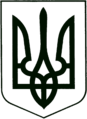 УКРАЇНА
МОГИЛІВ-ПОДІЛЬСЬКА МІСЬКА РАДА
ВІННИЦЬКОЇ ОБЛАСТІР І Ш Е Н Н Я  №440Про встановленнямісцевих податків та зборів на території міста Могилева – Подільського(у новій редакції) Керуючись ст.143 Конституції України, ст.ст. 26, 59 Закону України «Про місцеве самоврядування в Україні», Законом України «Про засади державної регуляторної політики у сфері господарської діяльності», Бюджетним кодексом України, Податковим кодексом України,-                                             міська рада ВИРІШИЛА:1. Встановити на території міста Могилева-Подільського Вінницької області   місцеві податки та збори:       1.1. податок на майно, в тому числі:       1.1.1. податок на нерухоме майно, відмінне від земельної ділянки;       1.1.2. транспортний податок;       1.1.3. плату за землю;       1.2. єдиний податок;       1.3. туристичний збір;       1.4. збір за місця для паркування транспортних засобів. 2. Затвердити:     2.1. Положення про механізм справляння та порядок зарахування до  бюджету сум податку на нерухоме майно, відмінне від земельної ділянки в місті Могилеві-Подільському (додаток 1);    2.2. Положення про механізм справляння та порядок зарахування до бюджету сум транспортного податку в місті Могилеві-Подільському (додаток 2);    2.3. Положення про механізм справляння та порядок зарахування до бюджету сум плати за землю в місті Могилеві-Подільському (додаток 3);    2.4. Положення про механізм справляння та порядок зарахування до бюджету сум єдиного податку в місті Могилеві-Подільському (додаток 4);    2.5. Положення про механізм справляння та порядок зарахування до бюджету сум туристичного збору в місті Могилеві-Подільському (додаток 5);    2.6. Положення про механізм справляння та порядок зарахування до бюджету сум збору за місця для паркування транспортних засобів (додаток 6).3. Визнати КП «Фінансист» (Маковій А.В.) платником збору за місця для паркування транспортних засобів, що провадить діяльність на майданчику для паркування в місті Могилеві-Подільському.4. Затвердити майданчик відведений для організації та провадження діяльності із забезпечення паркування транспортних засобів на території міста Могилева-Подільського, який розташований за адресою: місто Могилів-Подільський, провулок Стависький, площею 1933кв.м. (додаток 7). 5. Вважати таким, що втратило чинність з 01.01.2018 року рішення 51 сесії міської ради 6 скликання від 09.07.2015р. №1209 «Про встановлення місцевих податків та зборів на території міста Могилева- Подільського» зі змінами.6. Це рішення набирає чинності з 01.01.2018 року.7. Оприлюднити дане рішення через мережу інтернет – на офіційному веб-сайті Могилів-Подільської міської ради, про що повідомити в місцевій газеті «Краяни».8. Контроль за виконання даного рішення покласти на секретаря міської ради, в.о. першого заступника міського голови Гоцуляка М.В. та на постійну комісію з питань бюджету, економіки, промисловості та комунальної власності                    (Рижикова В.І.).                  Міський голова                                                             П. Бровко	                                                                                                       Додаток 1                                                                                             до рішення 15 сесії                                                                                              міської ради 7 скликання                                                                                              від 11.07.2017р. №440ПОЛОЖЕННЯ про механізм справляння та порядок зарахування до бюджету                          сум податку на нерухоме майно, відмінне від земельної ділянки                      в місті Могилеві - Подільському  Це положення визначає механізм встановлення, справляння і скасування, а також порядок зарахування до бюджету сум податку на нерухоме майно, відмінне від земельної ділянки в місті Могилеві-Подільському, права, обов'язки і відповідальність платників податку та органів, які відповідають за справляння податку, а також порядок зарахування коштів даного податку до міського бюджету.                             1. Загальні положення.             1.1.  Відповідно до ст. 265 Податкового кодексу України податок на нерухоме майно, відмінне від земельної ділянки являється одним із складових податку на майно та встановлюється відповідно ст. 266 Податкового кодексу України;               1.2.  Податок на нерухоме майно, відмінне від земельної ділянки - це місцевий податок, який зараховується до міського бюджету платниками у порядку і на умовах, що визначаються Податковим кодексом України та цим Положенням.                                         2. Платники податку.2.1. Платники податку на нерухоме майно, відмінне від земельної ділянки є фізичні та юридичні особи, в тому числі нерезиденти, які є власниками об’єктів житлової та/або нежитлової нерухомості;2.2. Визначення платників податку в разі перебування об’єктів житлової та/або нежитлової нерухомості у спільній частковій або спільній сумісній власності кількох осіб:а) якщо об’єкт житлової та/або нежитлової нерухомості перебуває у спільній частковій власності кількох осіб, платником податку є кожна з цих осіб за належну їй частку;б) якщо об’єкт житлової та/або нежитлової нерухомості перебуває у спільній сумісній власності кількох осіб, але не поділений в натурі, платником податку є одна з таких осіб-власників, визначена за їх згодою, якщо інше не встановлено судом;в) якщо об’єкт житлової та/або нежитлової нерухомості перебуває у спільній сумісній власності кількох осіб і поділений між ними в натурі, платником податку є кожна з цих осіб за належну їй частку.                                 3. Об’єкт оподаткування.3.1. Об’єктом оподаткування податку на нерухоме майно, відмінне від земельної ділянки є об’єкт житлової та нежитлової нерухомості, в тому числі його частка;3.2. Не є об’єктом оподаткування:а) об’єкти житлової та нежитлової нерухомості, які перебувають у власності органів державної влади, органів місцевого самоврядування, а також організацій, створених ними в установленому порядку, що повністю утримуються за рахунок відповідного державного бюджету чи місцевого бюджету і є неприбутковими (їх спільній власності);б) об’єкти житлової та нежитлової нерухомості, які розташовані в зонах відчуження та безумовного (обов’язкового) відселення, визначені законом, в тому числі їх частки;в) будівлі дитячих будинків сімейного типу;г) гуртожитки;ґ) житлова нерухомість непридатна для проживання, в тому числі у зв’язку з аварійним станом, визнана такою згідно з рішенням Могилів-Подільської міської ради;д) об’єкти житлової нерухомості, в тому числі їх частки, що належать дітям-сиротам, дітям, позбавленим батьківського піклування, та особам з їх числа, визнаним такими відповідно до закону, дітям-інвалідам, які виховуються одинокими матерями (батьками), але не більше одного такого об’єкта на дитину; е) об’єкти нежитлової нерухомості, які використовуються суб’єктами господарювання малого та середнього бізнесу, що провадять свою діяльність в малих архітектурних формах та на ринках; є) будівлі промисловості, зокрема виробничі корпуси, цехи, складські приміщення промислових підприємств;ж) будівлі, споруди сільськогосподарських товаровиробників, призначені для використання безпосередньо у сільськогосподарській діяльності;з) об’єкти житлової та нежитлової нерухомості, які перебувають у власності громадських організацій інвалідів та їх підприємств;и) об'єкти нерухомості, що перебувають у власності релігійних організацій, статути (положення) яких зареєстровано у встановленому законом порядку, та використовуються виключно для забезпечення їхньої статутної діяльності, включаючи ті, в яких здійснюють діяльність засновані такими релігійними організаціями добродійні заклади (притулки, інтернати, лікарні тощо), крім об'єктів нерухомості, в яких здійснюється виробнича та/або господарська діяльність;         і) будівлі дошкільних та загальноосвітніх навчальних закладів незалежно від форми власності та джерел фінансування, що використовуються для надання освітніх послуг;         ї) об’єкти нежитлової нерухомості державних та комунальних дитячих санаторно-курортних закладів та закладів оздоровлення та відпочинку дітей, а також дитячих санаторно-курортних закладів та закладів оздоровлення і відпочинку дітей, які знаходяться на балансі підприємств, установ та організацій, які є неприбутковими і внесені контролюючим органом до Реєстру неприбуткових установ та організацій. У разі виключення з Реєстру неприбуткових установ та організацій декларація подається платником податку протягом 30 календарних днів з дня виключення, а податок сплачується починаючи з місяця, наступного за місяцем, в якому відбулося виключення з Реєстру неприбуткових установ та організацій;        й) об’єкти нежитлової нерухомості державних та комунальних центрів олімпійської підготовки, шкіл вищої спортивної майстерності, центрів фізичного здоров’я населення, центрів з розвитку фізичної культури і спорту інвалідів, дитячо-юнацьких спортивних шкіл, а також центрів олімпійської підготовки, шкіл вищої спортивної майстерності, дитячо-юнацьких спортивних шкіл і спортивних споруд всеукраїнських фізкультурно-спортивних товариств, їх місцевих осередків та відокремлених підрозділів, що є неприбутковими та включені до Реєстру неприбуткових установ та організацій. У разі виключення таких установ та організацій з Реєстру  неприбуткових установ та організацій декларація подається платником податку протягом 30 календарних днів з дня виключення, а податок сплачується починаючи з місяця, наступного за місяцем, в якому відбулося виключення з Реєстру неприбуткових установ та організацій;       к) об’єкти нежитлової нерухомості баз олімпійської та параолімпійської підготовки. Перелік таких баз затверджується Кабінетом Міністрів України;       л) об’єкти  житлової нерухомості, які належать багатодітним або прийомним сім’ям, у яких виховується п’ять та більше дітей;      м) сараї, вбиральні, навіси.                                       4. База оподаткування.4.1. Базою оподаткування податку на нерухоме майно, відмінне від земельної ділянки є загальна площа об’єкта житлової та нежитлової нерухомості, в тому числі його часток. 4.2. База оподаткування об’єктів житлової та нежитлової нерухомості, в тому числі їх часток, які перебувають у власності фізичних осіб, обчислюється контролюючим органом на підставі даних Державного реєстру речових прав на нерухоме майно, що безоплатно надаються органами державної реєстрації прав на нерухоме майно, що безоплатно надаються органами державної реєстрації прав на нерухоме майно та/або на підставі оригіналів відповідних документів платника податків, зокрема документів на право власності.4.3. База оподаткування об’єктів житлової та нежитлової нерухомості, в тому числі їх часток, що перебувають у власності юридичних осіб, обчислюється такими особами самостійно виходячи із загальної площі кожного окремого об’єкта оподаткування на підставі документів, що підтверджують право власності на такий об’єкт.                                         5. Пільги із сплати податку.5.1. База оподаткування об'єкта/об'єктів житлової нерухомості, в тому числі їх часток, що перебувають у власності фізичної особи- платника податку, зменшується:а) для квартири/квартир незалежно від їх кількості - на 60 кв. метрів;б) для житлового будинку/будинків незалежно від їх кількості - на 120 кв. метрів;в) для різних типів об'єктів житлової нерухомості, в тому числі їх часток (у разі одночасного перебування у власності платника податку квартири/квартир та житлового будинку/будинків, у тому числі їх часток), - на 180 кв. метрів.Таке зменшення надається один раз за кожний базовий податковий (звітний) період (рік).5.2. Могилів-Подільська міська рада може встановити пільги з податку, що сплачується на відповідній території, з об’єктів житлової та/або нежитлової нерухомості, що перебувають у власності фізичних або юридичних осіб, громадських об'єднань, благодійних організацій, релігійних організацій України, статути (положення) яких зареєстровані у встановленому законом порядку, та використовуються для забезпечення діяльності, передбаченої такими статутами (положеннями).  Пільги з податку, що сплачується на відповідній території з об’єктів житлової та нежитлової нерухомості, для фізичних осіб визначаються виходячи з їх майнового стану та рівня доходів.                                                           Пільги з податку, що сплачується на відповідній території з об'єктів нежитлової нерухомості, встановлюються залежно від майна, яке є об'єктом оподаткування.Могилів-Подільська міська рада до 25 грудня року, що передує звітному, подає до Могилів-Подільської ОДПІ ГУ ДФС у Вінницькій області за місцезнаходженням об'єкта житлової та/або нежитлової нерухомості рішення щодо ставок та наданих пільг юридичним та/або фізичним особам зі сплати податку на нерухоме майно, відмінне від земельної ділянки, за формою, затвердженою Кабінетом Міністрів України.       5.3. Пільги з податку, передбачені пунктами 5.1 та 5.2 цього розділу, для фізичних осіб не застосовуються до: -об'єкта/об'єктів оподаткування, якщо площа такого/таких об'єкта/об'єктів перевищує п'ятикратний розмір неоподатковуваної площі, встановленої пунктом 5.1 цього розділу; - об'єкта/об'єктів оподаткування, що використовуються їх власниками з метою одержання доходів (здаються в оренду, лізинг, позичку, використовуються у підприємницькій діяльності).                                          6. Ставка податку.          6.1. Встановити ставки податку на нерухоме майно за 1 квадратний метр  бази оподаткування:          6.1.1. Для об'єктів житлової  нерухомості, що перебувають у власності фізичних та юридичних осіб - 1,2 відсотка розміру мінімальної заробітної плати, встановленої законом на 1 січня звітного (податкового) року.           6.1.2. Для об'єктів нежитлової нерухомості, що перебувають у власності фізичних та юридичних осіб - 1 відсоток розміру мінімальної заробітної плати, встановленої законом на 1 січня звітного (податкового) року.7. Податковий період.7.1. Базовий податковий (звітний) період дорівнює календарному року.    8. Порядок обчислення суми податку.8.1. Обчислення суми податку з об'єкта/об'єктів житлової нерухомості, які перебувають у власності фізичних осіб, здійснюється контролюючим органом за місцем податкової адреси (місцем реєстрації) власника такої нерухомості у такому порядку:а) за наявності у власності платника податку одного об'єкта житлової нерухомості, в тому числі його частки, податок обчислюється, виходячи з бази оподаткування, зменшеної відповідно до підпунктів "а" або "б" пункту 5.1 розділу 5 даного Положення, та відповідної ставки податку;б) за наявності у власності платника податку більше одного об'єкта житлової нерухомості одного типу, в тому числі їх часток, податок обчислюється виходячи із сумарної загальної площі таких об'єктів зменшеної відповідно до підпунктів "а" або "б" пункту 5.1 розділу 5 даного Положення, та відповідної ставки податку;в) за наявності у власності платника податку об'єктів житлової нерухомості різних видів, у тому числі їх часток, податок обчислюється виходячи із сумарної загальної площі таких об'єктів, зменшеної відповідно до підпункту "в" пункту 5.1 розділу 5 даного Положення,  та відповідної ставки податку; г) сума податку, обчислена з урахуванням підпунктів «б» і «в» цього підпункту, розподіляється контролюючим органом пропорційно до питомої ваги загальної площі кожного з об'єктів житлової нерухомості.ґ) за наявності у власності платника податку об'єкта (об'єктів) житлової нерухомості, у тому числі його частки, що перебуває у власності фізичної чи юридичної особи - платника податку, загальна площа якого перевищує 300 квадратних метрів (для квартири) та/або 500 квадратних метрів (для будинку), сума податку, розрахована відповідно до підпунктів "а" - "г" цього підпункту, збільшується на 25 000 гривень на рік за кожен такий об'єкт житлової нерухомості (його частку).Обчислення суми податку з об'єкта/об'єктів нежитлової нерухомості, які перебувають у власності фізичних осіб, здійснюється контролюючим органом за місцем податкової адреси (місцем реєстрації) власника такої нерухомості виходячи із загальної площі кожного з об'єктів нежитлової нерухомості та відповідної ставки податку.8.2. Податкове/податкові повідомлення-рішення про сплату суми/сум податку, обчисленого згідно з пунктом 8.1 розділу 8 даного Положення, та відповідні платіжні реквізити, зокрема, органів місцевого самоврядування за місцезнаходженням кожного з об'єктів житлової та/або нежитлової нерухомості, надсилаються (вручаються) платнику податку контролюючим органом за місцем його податкової адреси (місцем реєстрації) до 1 липня року, що настає за базовим податковим (звітним) періодом (роком).Щодо новоствореного (нововведеного) об'єкта житлової та/або нежитлової нерухомості податок сплачується фізичною особою-платником починаючи з місяця, в якому виникло право власності на такий об'єкт.Могилів-Подільська  ОДПІ ГУ ДФС у Вінницькій області в десятиденний строк інформує Могилів-Подільську міську раду за місцезнаходженням об'єктів житлової та/або нежитлової нерухомості про надіслані (вручені) платнику податку податкові повідомлення-рішення про сплату податку у порядку, встановленому центральним органом виконавчої влади, що забезпечує формування та реалізує державну фінансову політику.Нарахування податку та надсилання (вручення) податкових повідомлень-рішень про сплату податку фізичним особам - нерезидентам здійснюють контролюючі органи за місцезнаходженням об'єктів житлової та/або нежитлової нерухомості, що перебувають у власності таких нерезидентів.8.3. Платники податку мають право звернутися з письмовою заявою до Могилів-Подільської ОДПІ ГУ ДФС у Вінницькій області, за місцем проживання (реєстрації), для проведення звірки даних щодо:об'єктів житлової та/або нежитлової нерухомості, в тому числі їх часток, що перебувають у власності платника податку;розміру загальної площі об'єктів житлової та/або нежитлової нерухомості, що перебувають у власності платника податку;права на користування пільгою із сплати податку;розміру ставки податку;нарахованої суми податку.У разі виявлення розбіжностей між даними контролюючих органів та даними, підтвердженими платником податку на підставі оригіналів відповідних документів, зокрема документів на право власності, Могилів-Подільська ОДПІ ГУ ДФС у Вінницькій області, за місцем проживання (реєстрації) платника податку, проводить перерахунок суми податку і надсилає (вручає) йому нове податкове повідомлення-рішення. Попереднє податкове повідомлення-рішення вважається скасованим (відкликаним).8.4. Органи державної реєстрації прав на нерухоме майно, а також органи, що здійснюють реєстрацію місця проживання фізичних осіб, зобов'язані щоквартально у 15-денний строк після закінчення податкового (звітного) кварталу подавати Могилів-Подільській ОДПІ ГУ ДФС у Вінницькій області відомості, необхідні для розрахунку податку, за місцем розташування такого об'єкта нерухомого майна станом на перше число відповідного кварталу в порядку, визначеному Кабінетом Міністрів України.8.5. Платники податку - юридичні особи самостійно обчислюють суму податку станом на 1 січня звітного року і до 20 лютого цього ж року подають до Могилів-Подільської ОДПІ ГУ ДФС у Вінницькій області, за місцезнаходженням об'єкта/об'єктів оподаткування, декларацію за формою, встановленою у порядку, передбаченому ст.46 Податкового кодексу України, з розбивкою річної суми рівними частками поквартально.Щодо новоствореного (нововведеного) об'єкта житлової та/або нежитлової нерухомості декларація юридичною особою - платником подається протягом 30 календарних днів з дня виникнення права власності на такий об'єкт, а податок сплачується починаючи з місяця, в якому виникло право власності на такий об'єкт.9. Порядок обчислення сум податку в разі зміни власника об’єкта оподаткування податком.9.1. У разі переходу права власності на об’єкт оподаткування від одного власника до іншого протягом календарного року податок обчислюється для попереднього власника за період з 1 січня цього року до початку того місяця, в якому припинилося право власності на зазначений об’єкт оподаткування, а для нового власника - починаючи з місяця, в якому він набув право власності.9.2. Могилів-Подільська ОДПІ ГУ ДФС у Вінницькій області надсилає податкове повідомлення-рішення новому власнику після отримання інформації про перехід права власності.10. Порядок сплати податку.10.1. Податок сплачується за місцем розташування об’єкта/об'єктів оподаткування і зараховується до міського бюджету м. Могилева-Подільського згідно з положеннями Бюджетного кодексу України.11. Строки сплати податку.11.1. Податкове зобов’язання за звітний рік з податку сплачується:а) фізичними особами  протягом 60 днів з дня вручення податкового повідомлення-рішення;б) юридичними особами  авансовими внесками щокварталу до 30 числа місяця, що наступає за звітним кварталом, які відображаються в річній податковій декларації.       Секретар міської ради                                                          М. Гоцуляк                                                                                                    Додаток 2                                                                                             до рішення 15 сесії                                                                                              міської ради 7 скликання                                                                                              від 11.07.2017р. №440ПОЛОЖЕННЯ про механізм справляння та порядок зарахування до бюджету                          сум транспортного податку в місті Могилеві - Подільському  Це положення визначає механізм встановлення, справляння і скасування, а також порядок зарахування до бюджету сум транспортного податку в місті Могилеві-Подільському, права, обов'язки і відповідальність платників податку та органів, які відповідають за справляння податку, а також порядок зарахування коштів податку до міського бюджету.                                   1. Загальні положення.                   1.1.  Відповідно до ст. 265 Податкового кодексу України транспортний податок являється одним із складових податку на майно та встановлюється відповідно ст. 267 Податкового кодексу України;                   1. 2. Транспортний податок - це місцевий податок, який зараховується до  міського бюджету платниками у порядку і на умовах, що визначаються Податковим кодексом України та цим Положенням.   2. Платники податку.2.1. Платниками транспортного податку є фізичні та юридичні особи в тому числі нерезиденти, які мають зареєстровані в Україні згідно з чинним законодавством власні легкові автомобілі, що відповідно до пункту 3.1.               розділу 3 даного Положення є об’єктами оподаткування.                                     3. Об’єкт оподаткування.3.1. Об’єктом оподаткування є легкові автомобілі, з року випуску яких минуло не більше п’яти  років (включно) та середньоринкова вартість яких становить понад 375 розмірів мінімальної заробітної плати, встановленої законом на 1 січня податкового (звітного) року.Така вартість визначається центральним органом виконавчої влади, що забезпечує формування та реалізує державну політику економічного, соціального розвитку і торгівлі, за методикою, затвердженою Кабінетом Міністрів України, станом на 1 січня податкового (звітного) року виходячи з марки, моделі, року випуску, об’єму циліндрів двигуна, типу пального;Щороку до 1 лютого податкового (звітного) року центральним органом виконавчої влади, що забезпечує формування та реалізує державну політику економічного, соціального розвитку і торгівлі, на своєму офіційному веб-сайті розміщується перелік легкових автомобілів, з року випуску яких минуло не більше п’яти років (включно) та середньоринкова вартість яких становить понад 375 розмірів мінімальної заробітної плати, встановленої законом на               1 січня податкового (звітного) року, який повинен містити такі дані щодо цих автомобілів: марка, модель, рік випуску, об’єм циліндрів двигуна, тип пального.                                     4. База оподаткування.4.1. Базою оподаткування є легковий автомобіль, що є об’єктом оподаткування відповідно до пункту 3.1. розділу 3 даного Положення.5. Ставка податку.5.1. Ставка податку встановлюється з розрахунку на календарний рік у розмірі 25000 гривень за кожен легковий автомобіль, що є об'єктом оподаткування відповідно до пункту 3.1 розділу 3  даного Положення.6. Податковий період.6.1. Базовий податковий (звітний) період дорівнює календарному року.                           7. Порядок обчислення суми податку. 7.1. Обчислення суми податку з об'єкта/об'єктів оподаткування фізичних осіб здійснюється Могилів-Подільською ОДПІ ГУ ДФС у Вінницькій області за місцем реєстрації платника податку. 7.2. Податкове/податкові повідомлення-рішення про сплату суми/сум податку та відповідні платіжні реквізити надсилаються (вручаються) платнику податку Могилів-Подільською ОДПІ ГУ ДФС у Вінницькій області, за місцем його реєстрації, до 1 липня року базового податкового (звітного) періоду (року).Щодо об'єктів оподаткування, придбаних протягом року, податок сплачується фізичною особою-платником починаючи з місяця, в якому виникло право власності на такий об'єкт. Могилів-Подільська ОДПІ ГУ ДФС у Вінницькій області надсилає податкове повідомлення-рішення новому власнику після отримання інформації про перехід права власності.Нарахування податку та надсилання (вручення) податкових повідомлень-рішень про сплату податку фізичним особам - нерезидентам здійснює Могилів-Подільська ОДПІ ГУ ДФС у Вінницькій області, за місцем реєстрації об'єктів оподаткування, що перебувають у власності таких нерезидентів.7.3. Органи внутрішніх справ зобов'язані до 1 квітня 2015 року подати Могилів-Подільській ОДПІ ГУ ДФС у Вінницькій області, за місцем реєстрації об'єкта оподаткування, відомості, необхідні для розрахунку та справляння податку фізичними та юридичними особами.З 1 квітня 2015 року органи внутрішніх справ зобов'язані щомісяця у десятиденний строк після закінчення календарного місяця подавати Могилів-Подільській ОДПІ ГУ ДФС у Вінницькій області відомості, необхідні для розрахунку та справляння податку фізичними та юридичними особами, за місцем реєстрації об'єкта оподаткування станом на перше число відповідного місяця.Форма подачі інформації встановлюється центральним органом виконавчої влади, що реалізує фінансову політики.7.4. Платники податку - юридичні особи самостійно обчислюють суму податку станом на 1 січня звітного року і до 20 лютого цього ж року подають Могилів-Подільській ОДПІ ГУ ДФС у Вінницькій області за місцем реєстрації об'єкта оподаткування декларацію за формою, встановленою у порядку, передбаченому статтею 46 Податкового кодексу України, з розбивкою річної суми рівними частками поквартально.Щодо об'єктів оподаткування, придбаних протягом року, декларація юридичною особою - платником подається протягом місяця з дня виникнення права власності на такий об'єкт, а податок сплачується починаючи з місяця, в якому виникло право власності на такий об'єкт. 7.5. У разі переходу права власності на об'єкт оподаткування від одного власника до іншого протягом звітного року податок обчислюється попереднім власником за період з 1 січня цього року до початку того місяця, в якому він втратив право власності на зазначений об'єкт оподаткування, а новим власником - починаючи з місяця, в якому він набув право власності на цей об'єкт. Могилів-Подільська  ОДПІ ГУ ДФС у Вінницькій області надсилає податкове повідомлення-рішення новому власнику після отримання інформації про перехід права власності. 7.6. За об'єкти оподаткування, придбані протягом року, податок сплачується пропорційно кількості місяців, які залишилися до кінця року, починаючи з місяця, в якому проведено реєстрацію транспортного засобу.7.7. У разі спливу п’ятирічного віку легкового автомобіля протягом звітного року податок сплачується за період з 1 січня цього року до початку місяця, наступного за місяцем, в якому вік такого автомобіля досяг (досягне) п’яти років.7.8. У разі незаконного заволодіння третьою особою легковим автомобілем, який відповідно до пункту 3.1 розділу 3 даного Положення  є об’єктом оподаткування, транспортний податок за такий легковий автомобіль не сплачується з місяця, наступного за місяцем, в якому мав місце факт незаконного заволодіння легковим автомобілем, якщо такий факт підтверджується відповідним документом про внесення відомостей про вчинення кримінального правопорушення до Єдиного реєстру досудових розслідувань, виданим уповноваженим державним органом.У разі повернення легкового автомобіля його власнику (законному володільцю) податок за такий легковий автомобіль сплачується з місяця, в якому легковий автомобіль було повернено відповідно до постанови слідчого, прокурора чи рішення суду. Платник податку зобов’язаний надати контролюючому органу копію такої постанови (рішення) протягом 10 днів з моменту отримання.         7.9. У разі незаконного заволодіння третьою особою легковим автомобілем, який відповідно до підпункту 267.2.1 пункту 267.2 цієї статті є об’єктом оподаткування, уточнююча декларація юридичною особою - платником податку подається протягом 30 календарних днів з дня внесення відомостей про вчинення кримінального правопорушення до Єдиного реєстру досудових розслідувань.      У разі повернення легкового автомобіля його власнику уточнююча декларація юридичною особою - платником податку подається протягом 30 календарних днів з дня складання постанови слідчого, прокурора чи винесення ухвали суду.          7.10. Фізичні особи - платники податку мають право звернутися з письмовою заявою до Могилів-Подільської ОДПІ ГУ ДФС у Вінницькій області за місцем своєї реєстрації для проведення звірки даних щодо:а) об’єктів оподаткування, що перебувають у власності платника податку;б) розміру ставки податку;в) нарахованої суми податку.У разі виявлення розбіжностей між даними Могилів-Подільської ОДПІ ГУ ДФС у Вінницькій області та даними, підтвердженими платником податку на підставі оригіналів відповідних документів (зокрема документів, що підтверджують право власності на об’єкт оподаткування, перехід права власності на об’єкт оподаткування), Могилів-Подільська ОДПІ ГУ ДФС у Вінницькій області за місцем реєстрації платника податку проводить перерахунок суми податку і надсилає (вручає) йому нове податкове повідомлення-рішення. Попереднє податкове повідомлення-рішення вважається скасованим (відкликаним). Фізичні особи - нерезиденти у порядку, визначеному цим пунктом, звертаються за проведенням звірки даних до контролюючих органів за місцем реєстрації об’єктів оподаткування.Фізичні особи - нерезиденти у порядку, визначеному цим пунктом, звертаються за проведенням звірки даних до Могилів-Подільської ОДПІ ГУ ДФС у Вінницькій області, за місцем реєстрації об’єктів оподаткування.                               8. Порядок сплати податку.8.1. Податок сплачується за місцем реєстрації об’єктів оподаткування і зараховується до відповідного бюджету згідно з положеннями Бюджетного кодексу України.                                9. Строки сплати податку.9.1. Транспортний податок сплачується:а) фізичними особами  протягом 60 днів з дня вручення податкового повідомлення-рішення;б) юридичними особами  авансовими внесками щокварталу до 30 числа місяця, що наступає за звітним кварталом, які відображаються в річній податковій декларації.         Секретар міської ради                                                   М. Гоцуляк                                                                                                    Додаток 3                                                                                             до рішення 15 сесії                                                                                              міської ради 7 скликання                                                                                              від 11.07.2017р. №440ПОЛОЖЕННЯ про механізм справляння та порядок зарахування до бюджету                          сум  плати за землю в місті Могилеві - Подільському  Це положення визначає механізм встановлення, справляння і скасування, а також порядок зарахування до бюджету сум плати за землю в місті Могилеві-Подільському, права, обов'язки і відповідальність платників податку та органів, які відповідають за справляння податку, а також порядок зарахування коштів податку до міського бюджету.1. Загальні положення.                1.1.  Відповідно до ст. 265 Податкового кодексу України плата за землю (земельний податок та орендна плата за земельну ділянку) являється одним із складових податку на майно, встановлюється відповідно до ст.ст. 269-289 Податкового кодексу України та зараховується до міського бюджету,  платниками у порядку і на умовах, що визначаються Податковим кодексом України та цим Положенням.2. Платники земельного податку.2.1. Платниками податку є:2.1.1. Власники земельних ділянок, земельних часток (паїв);2.1.2. Землекористувачі.    3. Об’єкти оподаткування земельним податком. 3.1. Об'єктами оподаткування є: 3.1.1. земельні ділянки, які перебувають у власності або користуванні; 3.1.2. земельні частки (паї), які перебувають у власності.                            4. База оподаткування земельним податком.4.1. Базою оподаткування є нормативна грошова оцінка земельних ділянок з урахуванням коефіцієнта індексації, визначеного відповідно до порядку, встановленого Податковим кодексом України та цим Положенням.4.2. Рішення міської ради щодо нормативної грошової оцінки земельних ділянок розташованих у межах міста Могилева-Подільського офіційно оприлюднюється до 15 липня року, що передує бюджетному періоду, в якому планується застосування нормативної грошової оцінки земель або змін (плановий період). В іншому разі норми відповідних рішень застосовуються не раніше початку бюджетного періоду, що настає за плановим періодом.                                          5. Ставка земельного податку. 5.1. Встановити ставку податку за земельні ділянки на території міста Могилева-Подільського, нормативну грошову оцінку яких проведено у розмірі  1% від їх нормативної грошової оцінки, для земель загального користування 0,3% від їх нормативної грошової оцінки. 5.2. Встановити ставку податку у розмірі 1% від їх  нормативної грошової оцінки за земельні ділянки, які перебувають у постійному користуванні суб'єктів господарювання (крім державної та комунальної форми власності).6. Пільги щодо сплати земельного податку.6.1. Від сплати земельного податку звільняються фізичні особи:   -  інваліди першої і другої групи;   -  фізичні особи, які виховують трьох і більше дітей віком до 18 років;   - пенсіонери (за віком);   - ветерани війни та особи, на яких поширюється дія Закону України "Про статус ветеранів війни, гарантії їх соціального захисту";   -  фізичні особи, визнані законом особами, які постраждали внаслідок Чорнобильської катастрофи.6.1.2. Звільнення від сплати податку за земельні ділянки, передбачене для відповідної категорії фізичних осіб пунктом 6.1 даного розділу, поширюється на одну земельну ділянку за кожним видом використання у межах граничних норм:6.1.2.1. для ведення особистого селянського господарства - у розмірі не більш як 2 гектари;6.1.2.2. для будівництва та обслуговування житлового будинку, господарських будівель і споруд (присадибна ділянка)  в місті - не більш як 0,10 гектара;6.1.2.3. для індивідуального дачного будівництва - не більш як 0,10 гектара;6.1.2.4. для будівництва індивідуальних гаражів - не більш як 0,01 гектара;6.1.2.5. для  ведення  садівництва - не більш як 0,12 гектара.6.1.3. Від сплати податку звільняються на період дії єдиного податку четвертої групи власники земельних ділянок, земельних часток (паїв) та землекористувачі за умови передачі земельних ділянок та земельних часток (паїв) в оренду платнику єдиного податку четвертої групи.6.1.4. Якщо фізична особа, визначена у пункті 6.1 розділу 6 даного Положення, має у власності декілька земельних ділянок одного виду використання, то така особа до 1 травня поточного року подає письмову заяву у довільній формі до Могилів-Подільської ОДПІ ГУ ДФС у Вінницькій області, за місцем знаходження земельної ділянки про самостійне обрання/зміну земельної ділянки для застосування пільги. Пільга починає застосовуватися до обраної земельної ділянки з базового податкового (звітного) періоду, у якому подано таку заяву.6.1.5. Для фізичних осіб, податок за земельні ділянки, зайняті житловим фондом, справляється у розмірі 6 відсотків суми земельного податку.          6.2. Від сплати земельного податку звільняються юридичні особи:6.2.1. санаторно-курортні та оздоровчі заклади громадських організацій інвалідів, реабілітаційні установи громадських організацій інвалідів;6.2.2. громадські організації інвалідів України, підприємства та організації, які засновані громадськими організаціями інвалідів та спілками громадських організацій інвалідів і є їх повною власністю, де протягом попереднього календарного місяця кількість інвалідів, які мають там основне місце роботи, становить не менш як 50 відсотків середньооблікової чисельності штатних працівників облікового складу за умови, що фонд оплати праці таких інвалідів становить протягом звітного періоду не менш як 25 відсотків суми загальних витрат на оплату праці.Зазначені підприємства та організації громадських організацій інвалідів мають право застосовувати цю пільгу за наявності дозволу на право користування такою пільгою, який надається уповноваженим органом відповідно до Закону України "Про основи соціальної захищеності інвалідів в Україні".У разі порушення вимог цієї норми зазначені громадські організації інвалідів, їх підприємства та організації зобов'язані сплатити суми податку за відповідний період, проіндексовані з урахуванням інфляції, а також штрафні санкції згідно із законодавством;6.2.3. бази олімпійської та паралімпійської підготовки, перелік яких затверджується Кабінетом Міністрів України.6.2.4. дошкільні та загальноосвітні навчальні заклади незалежно від форми власності і джерел фінансування, заклади культури, науки (крім національних та державних дендрологічних парків), освіти, охорони здоров’я, соціального захисту, фізичної культури та спорту, які повністю утримуються за рахунок коштів державного або місцевих бюджетів.6.2.5. державні та комунальні дитячі санаторно-курортні заклади та заклади оздоровлення і відпочинку, а також дитячі санаторно-курортні та оздоровчі заклади України, які знаходяться на балансі підприємств, установ та організацій, які є неприбутковими і внесені контролюючим органом до Реєстру неприбуткових установ та організацій. У разі виключення таких підприємств, установ та організацій з Реєстру неприбуткових установ та організацій декларація подається платником податку протягом 30 календарних днів з дня виключення, а податок сплачується починаючи з місяця, наступного за місяцем, в якому відбулося виключення з Реєстру неприбуткових установ та організацій.6.2.6. державні та комунальні центри олімпійської підготовки, школи вищої спортивної майстерності, центри фізичного здоров’я населення, центри з розвитку фізичної культури і спорту інвалідів, дитячо-юнацькі спортивні школи, а також центри олімпійської підготовки, школи вищої спортивної майстерності, дитячо-юнацькі спортивні школи і спортивні споруди всеукраїнських фізкультурно-спортивних товариств, їх місцевих осередків та відокремлених підрозділів, що є неприбутковими та включені до Реєстру неприбуткових установ та організацій, за земельні ділянки, на яких розміщені їх спортивні споруди. У разі виключення таких установ та організацій з Реєстру неприбуткових установ та організацій, декларація подається платником податку протягом 30 календарних днів з дня виключення, а податок сплачується починаючи з місяця, наступного за місяцем, в якому відбулося виключення з Реєстру неприбуткових установ та організацій.6.2.7. засновником, яких є Могилів-Подільська міська рада, що повністю утримуються за рахунок міського бюджету і є неприбутковими. 6.2.8. Для об’єднання співвласників багатоквартирних будинків прибудинкова територія яких, розміщена в місті Могилеві-Подільському, податок за земельні ділянки, зайняті житловим фондом, справляється у розмірі 10 відсотків суми земельного податку.6.3. Земельні ділянки, які не підлягають оподаткуванню земельним податком:6.3.1. Не сплачується податок за:6.3.1.1. землі сільськогосподарських угідь, що перебувають у тимчасовій консервації або у стадії сільськогосподарського освоєння;6.3.1.2. земельні ділянки державних сортовипробувальних станцій і сортодільниць, які використовуються для випробування сортів сільськогосподарських культур;6.3.1.3. землі дорожнього господарства автомобільних доріг загального користування - землі під проїзною частиною, узбіччям, земляним полотном, декоративним озелененням, резервами, кюветами, мостами, штучними спорудами, тунелями, транспортними розв'язками, водопропускними спорудами, підпірними стінками, шумовими екранами, очисними спорудами і розташованими в межах смуг відведення іншими дорожніми спорудами та обладнанням, а також землі, що знаходяться за межами смуг відведення, якщо на них розміщені споруди, що забезпечують функціонування автомобільних доріг, а саме:а) паралельні об'їзні дороги, поромні переправи, снігозахисні споруди і насадження, протилавинні та протисельові споруди, вловлюючі з'їзди, захисні насадження, шумові екрани, очисні споруди;б) майданчики для стоянки транспорту і відпочинку, склади, гаражі, резервуари для зберігання паливно-мастильних матеріалів, комплекси для зважування великогабаритного транспорту, виробничі бази, штучні та інші споруди, що перебувають у державній власності, власності державних підприємств або власності господарських товариств, у статутному капіталі яких 100 відсотків акцій (часток, паїв) належить державі;6.3.1.4. земельні ділянки сільськогосподарських підприємств усіх форм власності та фермерських (селянських) господарств, зайняті молодими садами, ягідниками та виноградниками до вступу їх у пору плодоношення, а також гібридними насадженнями, генофондовими колекціями та розсадниками багаторічних плодових насаджень;6.3.1.5. земельні ділянки кладовищ, крематоріїв та колумбаріїв;6.3.1.6. земельні ділянки, на яких розташовані дипломатичні представництва, які відповідно до міжнародних договорів (угод), згода на обов'язковість яких надана Верховною Радою України, користуються приміщеннями та прилеглими до них земельними ділянками на безоплатній основі; 6.3.1.7. земельні ділянки, надані для будівництва і обслуговування культових та інших будівель, необхідних для забезпечення діяльності релігійних організацій України, статути (положення) яких зареєстровано у встановленому законом порядку.6.3.1.8. землі оборони міста Могилева-Подільського.7. Особливості оподаткування платою за землю.7.1. Могилів-Подільська міська рада встановлює ставки плати за землю та пільги щодо земельного податку, що сплачується на відповідній території.Могилів-Подільська міська рада  до 25 грудня року, що передує звітному, подає Могилів-Подільській ОДПІ ГУ ДФС у Вінницькій області, за місцезнаходженням земельної ділянки рішення щодо ставок земельного податку та наданих пільг зі сплати земельного податку юридичним та/або фізичним особам за формою, затвердженою Кабінетом Міністрів України.Нові зміни щодо зазначеної інформації надаються до 1 числа першого місяця кварталу, що настає за звітним кварталом, у якому відбулися зазначені зміни.7.2. Якщо право на пільгу у платника виникає протягом року, то він звільняється від сплати податку починаючи з місяця, що настає за місяцем, у якому виникло це право. У разі втрати права на пільгу протягом року податок сплачується починаючи з місяця, що настає за місяцем, у якому втрачено це право.7.3. Якщо платники податку, які користуються пільгами з цього податку, надають в оренду земельні ділянки, окремі будівлі, споруди або їх частини, податок за такі земельні ділянки та земельні ділянки під такими будівлями (їх частинами) сплачується на загальних підставах з урахуванням прибудинкової території.Ця норма не поширюється на бюджетні установи у разі надання ними будівель, споруд (їх частин) в тимчасове користування (оренду) іншим бюджетним установам, дошкільним, загальноосвітнім навчальним закладам незалежно від форм власності і джерел фінансування.7.4. Особливості справляння податку суб'єктами господарювання, які застосовують спрощену систему оподаткування, обліку та звітності, встановлюються главою 1 розділу XIV Податкового кодексу України.8. Податковий період для плати за землю.8.1. Базовим податковим (звітним) періодом для плати за землю є календарний рік.8.2. Базовий податковий (звітний) рік починається 1 січня і закінчується 31 грудня того ж року (для новостворених підприємств та організацій, а також у зв'язку із набуттям права власності та/або користування на нові земельні ділянки може бути меншим 12 місяців).9. Порядок обчислення плати за землю.9.1. Підставою для нарахування земельного податку є дані державного земельного кадастру.Центральні органи виконавчої влади, що реалізують державну політику у сфері земельних відносин та у сфері державної реєстрації речових прав на нерухоме майно у сфері будівництва, щомісяця, але не пізніше 10 числа наступного місяця, а також за запитом відповідного контролюючого органу за місцезнаходженням земельної ділянки подають інформацію, необхідну для обчислення і справляння плати за землю, у порядку, встановленому Кабінетом Міністрів України.9.2. Платники плати за землю (крім фізичних осіб) самостійно обчислюють суму податку щороку станом на 1 січня і не пізніше 20 лютого поточного року подають Могилів-Подільській ОДПІ ГУ ДФС у Вінницькій області, за місцезнаходженням  земельної ділянки податкову декларацію на поточний рік за формою, встановленою у порядку, передбаченому статтею 46 Податкового кодексу України, з розбивкою річної суми рівними частками за місяцями. Подання такої декларації звільняє від обов'язку подання щомісячних декларацій. При поданні першої декларації (фактичного початку діяльності як платника плати за землю) разом з нею подається довідка (витяг) про розмір нормативної грошової оцінки земельної ділянки, а надалі така довідка подається у разі затвердження нової нормативної грошової оцінки землі.9.3. Платник плати за землю має право подавати щомісяця звітну податкову декларацію, що звільняє його від обов'язку подання податкової декларації не пізніше 20 лютого поточного року, протягом 20 календарних днів місяця, що настає за звітним.9.4. За нововідведені земельні ділянки або за новоукладеними договорами оренди землі платник плати за землю подає податкову декларацію протягом               20 календарних днів місяця, що настає за звітним.У разі зміни протягом року об'єкта та/або бази оподаткування платник плати за землю подає податкову декларацію протягом 20 календарних днів місяця, що настає за місяцем, у якому відбулися такі зміни. 9.5. Нарахування фізичним особам сум податку проводиться Могилів-Подільською ОДПІ ГУ ДФС у Вінницькій області (за місцем знаходження земельної ділянки), яка надсилає (вручає) платникові до 1липня поточного року податкове повідомлення-рішення про внесення податку за формою, встановленою у порядку визначеному статтею 58 Податкового кодексу України.У разі переходу права власності на земельну ділянку від одного власника- юридичної або фізичної особи до іншого протягом календарного року податок сплачується попереднім власником за період з 1січня цього року до початку того місяця, в якому припинилося право власності на зазначену земельну ділянку, а новим власником - починаючи з місяця, в якому він набув право власності.У разі переходу права власності на земельну ділянку від одного власника-фізичної особи до іншого протягом календарного року Могилів-Подільська ОДПІ ГУ ДФС у Вінницькій області надсилає (вручає) податкове повідомлення-рішення новому власнику після отримання інформації про перехід права власності.Якщо такий перехід відбувається після 1липня поточного року, то Могилів-Подільська ОДПІ ГУ ДФС у Вінницькій області  надсилає (вручає) попередньому власнику нове податкове повідомлення-рішення. Попереднє податкове повідомлення-рішення вважається скасованим (відкликаним).        Платники податку мають право звернутися з письмовою заявою до Могилів-Подільської ОДПІ ГУ ДФС у Вінницькій області, за місцем знаходження земельної ділянки для проведення звірки даних щодо:         розміру площі земельної ділянки, що перебуває у власності та/або користуванні платника податку;         права на користування пільгою із сплати податку;         розміру ставки податку;         нарахованої суми податку.        У разі виявлення розбіжностей між даними Могилів-Подільської ОДПІ ГУ ДФС у Вінницькій області та даними, підтвердженими платником податку на підставі оригіналів відповідних документів, зокрема документів на право власності, користування пільгою, Могилів-Подільська ОДПІ ГУ ДФС у Вінницькій області, за місцем знаходження земельної ділянки, проводить протягом десяти робочих днів перерахунок суми податку і надсилає (вручає) йому нове податкове повідомлення-рішення. Попереднє податкове повідомлення-рішення вважається скасованим (відкликаним).9.6. За земельну ділянку, на якій розташована будівля, що перебуває у спільній власності кількох юридичних або фізичних осіб, податок нараховується з урахуванням прибудинкової території кожному з таких осіб:1) у рівних частинах - якщо будівля перебуває у спільній сумісній власності кількох осіб, але не поділена в натурі, або одній з таких осіб-власників, визначеній за їх згодою, якщо інше не встановлено судом;2) пропорційно належній частці кожної особи - якщо будівля перебуває у спільній частковій власності;3) пропорційно належній частці кожної особи - якщо будівля перебуває у спільній сумісній власності і поділена в натурі.За земельну ділянку, на якій розташована будівля, що перебуває у користуванні кількох юридичних або фізичних осіб, податок нараховується кожному з них пропорційно тій частині площі будівлі, що знаходиться в їх користуванні, з урахуванням прибудинкової території.9.7. Юридична особа зменшує податкові зобов'язання із земельного податку на суму пільг, які надаються фізичним особам відповідно до пункту 6.1 розділу 6 даного Положення за земельні ділянки, що знаходяться у їх власності або постійному користуванні і входять до складу земельних ділянок такої юридичної особи.Такий порядок також поширюється на визначення податкових зобов'язань із земельного податку юридичною особою за земельні ділянки, які відведені в порядку, встановленому Законом України "Про основи соціальної захищеності інвалідів в Україні" для безоплатного паркування (зберігання) легкових автомобілів, якими керують інваліди з ураженням опорно-рухового апарату, члени їх сімей, яким відповідно до порядку забезпечення інвалідів автомобілями передано право керування автомобілем, та законні представники недієздатних інвалідів або дітей-інвалідів, які перевозять інвалідів (дітей-інвалідів) з ураженням опорно-рухового апарату.10. Строк сплати плати за землю.10.1. Власники землі та землекористувачі сплачують плату за землю з дня виникнення права власності або права користування земельною ділянкою.У разі припинення права власності або права користування земельною ділянкою плата за землю сплачується за фактичний період перебування землі у власності або користуванні у поточному році.10.2. Облік фізичних осіб - платників податку і нарахування відповідних сум проводяться щороку Могилів-Подільською ОДПІ ГУ ДФС у Вінницькій області, за місцем знаходження земельної ділянки, до 1 травня.10.3. Податкове зобов'язання щодо плати за землю, визначене у податковій декларації на поточний рік, сплачується рівними частками власниками та землекористувачами земельних ділянок за місцезнаходженням земельної ділянки за податковий період, який дорівнює календарному місяцю, щомісяця протягом 30 календарних днів, що настають за останнім календарним днем податкового (звітного) місяця. 10.4. Податкове зобов'язання з плати за землю, визначене у податковій декларації, у тому числі за нововідведені земельні ділянки, сплачується власниками та землекористувачами земельних ділянок за місцезнаходженням земельної ділянки за податковий період, який дорівнює календарному місяцю, щомісяця протягом 30 календарних днів, що настають за останнім календарним днем податкового (звітного) місяця. 10.5. Податок фізичними особами сплачується протягом 60 днів з дня вручення податкового повідомлення-рішення. 10.6. При переході права власності на будівлю, споруду (їх частину) податок за земельні ділянки, на яких розташовані такі будівлі, споруди (їх частини), з урахуванням прибудинкової території сплачується на загальних підставах з дати державної реєстрації права власності на таку земельну ділянку.10.7. У разі надання в оренду земельних ділянок (у межах населених пунктів), окремих будівель (споруд) або їх частин власниками та землекористувачами, податок за площі, що надаються в оренду, обчислюється з дати укладення договору оренди земельної ділянки або з дати укладення договору оренди будівель (їх частин).10.8. Власник нежилого приміщення (його частини) у багатоквартирному жилому будинку сплачує до бюджету податок за площі під такими приміщеннями (їх частинами) з урахуванням пропорційної частки прибудинкової території з дати державної реєстрації права власності на нерухоме майно.                                                 11. Орендна плата.11.1. Підставою для нарахування орендної плати за земельну ділянку є договір оренди такої земельної ділянки. Могилів-Подільська міська рада укладаючи договори оренди землі, повинна до 1 лютого подавати Могилів-Подільській ОДПІ ГУ ДФС у Вінницькій області, за місцезнаходженням земельної ділянки, переліки орендарів, з якими укладено договори оренди землі на поточний рік, та інформувати Могилів-Подільську ОДПІ ГУ ДФС у Вінницькій області про укладення нових, внесення змін до існуючих договорів оренди землі та їх розірвання до1числа місяця, що настає за місяцем, у якому відбулися зазначені зміни.Форма надання інформації затверджується центральним органом виконавчої влади, що забезпечує формування державної фінансової політики.Договір оренди земель державної і комунальної власності укладається за типовою формою, затвердженою Кабінетом Міністрів України.11.2. Платником орендної плати є орендар земельної ділянки.11.3. Об'єктом оподаткування є земельна ділянка, надана в оренду.11.4. Розмір та умови внесення орендної плати встановлюються у договорі оренди між орендодавцем (власником) і орендарем. 11.5. Розмір орендної плати встановлюється у договорі оренди, але річна сума платежу: 11.5.1. не може бути меншою розміру земельного податку встановленого для відповідної категорії земельних ділянок на відповідній території; 11.5.2. не може перевищувати 12 відсотків нормативної грошової оцінки; 11.5.3. може перевищувати граничний розмір орендної плати, встановленої у підпункті 11.5.2. у разі визначення орендаря на конкурентних засадах. 11.5.4. для пасовищ у населених пунктах, яким надано статус гірських, не може перевищувати розміру земельного податку.11.5.5. для баз олімпійської, паралімпійської та дефлімпійської підготовки, перелік яких затверджується Кабінетом Міністрів України, не може перевищувати 0,1 відсотка нормативної грошової оцінки.  11.6. Плата за суборенду земельних ділянок не може перевищувати орендної плати. 11.7. Податковий період, порядок обчислення орендної плати, строк сплати та порядок її зарахування до бюджету міста Могилева-Подільського застосовується відповідно до вимог розділу 8-10 даного Положення.                      12. Індексація нормативної грошової оцінки земель12.1. Для визначення розміру податку та орендної плати використовується нормативна грошова оцінка земельних ділянок.Центральний орган виконавчої влади, що реалізує державну політику у сфері земельних відносин, здійснює управління у сфері оцінки земель та земельних ділянок. 12.2. Центральний орган виконавчої влади, що реалізує державну політику у сфері земельних відносин, за індексом споживчих цін за попередній рік щороку розраховує величину коефіцієнта індексації нормативної грошової оцінки земель, на який індексується нормативна грошова оцінка сільськогосподарських угідь, земель населених пунктів та інших земель несільськогосподарського призначення за станом на 1 січня поточного року, що визначається за формулою:Кi = І : 100,де І - індекс споживчих цін за попередній рік.У разі якщо індекс споживчих цін не перевищує 115 відсотків, такий індекс застосовується із значенням 115.Коефіцієнт індексації нормативної грошової оцінки земель застосовується кумулятивно залежно від дати проведення нормативної грошової оцінки земель. 12.3. Центральний орган виконавчої влади, що реалізує державну політику у сфері земельних відносин не пізніше 15 січня поточного року забезпечують інформування центрального органу виконавчої влади, що забезпечує формування та реалізує державну податкову і митну політику, і власників землі та землекористувачів про щорічну індексацію нормативної грошової оцінки земель.         Секретар міської ради                                               М. Гоцуляк                                                                                                     Додаток 4                                                                                             до рішення 15 сесії                                                                                              міської ради 7 скликання                                                                                              від 11.07.2017р. №440ПОЛОЖЕННЯпро механізм справляння та порядок зарахування до бюджету                          сум єдиного податку в місті Могилеві - ПодільськомуЗагальні положення.         1.1. Дане положення встановлює правові засади застосування спрощеної системи оподаткування, обліку та звітності, а також справляння єдиного податку в межах граничних розмірів ставок і порядку встановлених главою 1 розділу XIV Податкового кодексу України (далі Кодекс).          1.2. Спрощена система оподаткування, обліку та звітності - особливий механізм справляння податків і зборів, що встановлює заміну сплати окремих податків і зборів, встановлених пунктом 297.1 статті 297 Податкого кодексу України, на сплату єдиного податку в порядку та на умовах, визначених Податковим кодексом України та даним Полложенням, з одночасним веденням спрощеного обліку та звітності.Платники податку.2.1. Юридична особа чи фізична особа - підприємець може самостійно обрати спрощену систему оподаткування, якщо така особа відповідає вимогам, встановленим главою 1 розділу XIV Податкового кодексу України, та реєструється платником єдиного податку.2.2. Суб'єкти господарювання, які застосовують спрощену систему оподаткування, обліку та звітності, поділяються на такі групи платників єдиного податку:1) перша група - фізичні особи - підприємці, які не використовують працю найманих осіб, здійснюють виключно роздрібний продаж товарів з торговельних місць на ринках та/або провадять господарську діяльність з надання побутових послуг населенню і обсяг доходу яких протягом календарного року не перевищує 300 000 гривень;2) друга група - фізичні особи - підприємці, які здійснюють господарську діяльність з надання послуг, у тому числі побутових, платникам єдиного податку та/або населенню, виробництво та/або продаж товарів, діяльність у сфері ресторанного господарства, за умови, що протягом календарного року відповідають сукупності таких критеріїв:не використовують працю найманих осіб або кількість осіб, які перебувають з ними у трудових відносинах, одночасно не перевищує 10 осіб;обсяг доходу не перевищує 1 500 000 гривень.Дія цього підпункту не поширюється на фізичних осіб - підприємців, які надають посередницькі послуги з купівлі, продажу, оренди та оцінювання нерухомого майна (група 70.31 КВЕД ДК 009:2005), а також здійснюють діяльність з виробництва, постачання, продажу (реалізації) ювелірних та побутових виробів з дорогоцінних металів, дорогоцінного каміння, дорогоцінного каміння органогенного утворення та напівдорогоцінного каміння. Такі фізичні особи - підприємці належать виключно до третьої групи платників єдиного податку, якщо відповідають вимогам, встановленим для такої групи;       3) третя група - фізичні особи - підприємці, які не використовують працю найманих осіб або кількість осіб, які перебувають з ними у трудових відносинах, не обмежена та юридичні особи - суб'єкти господарювання будь-якої організаційно-правової форми, у яких протягом календарного року обсяг доходу не перевищує 5000000 гривень;       4) четверта група - сільськогосподарські товаровиробники, у яких частка сільськогосподарського товаровиробництва за попередній податковий (звітний) рік дорівнює або перевищує 75 відсотків.2.2.1. При розрахунку загальної кількості осіб, які перебувають у трудових відносинах з платником єдиного податку - фізичною особою, не враховуються наймані працівники, які перебувають у відпустці у зв'язку з вагітністю і пологами та у відпустці по догляду за дитиною до досягнення нею передбаченого законодавством віку, а також працівники, призвані на військову службу під час мобілізації, на особливий період. При розрахунку середньооблікової кількості працівників застосовується визначення, встановлене Податковим кодексом України.2.2.2. У селекційних центрах, на підприємствах (в об’єднаннях) з племінної справи у тваринництві до продукції власного виробництва сільськогоспо-дарського товаровиробника також належать племінні (генетичні) ресурси, придбані в інших селекційних центрах, на підприємствах (в об’єднаннях) із племінної справи у тваринництві та реалізовані вітчизняним підприємствам для осіменіння маточного поголів’я тварин.2.2.3. Якщо сільськогосподарський товаровиробник утворюється шляхом злиття, приєднання, перетворення, поділу або виділення згідно з відповідними нормами Цивільного кодексу України, то норма щодо дотримання частки сільськогосподарського товаровиробництва, яка дорівнює або перевищує 75 відсотків за попередній податковий (звітний) рік, поширюється на:                                                                                             усіх осіб окремо, які зливаються або приєднуються;                                                  кожну окрему особу, утворену шляхом поділу або виділу;                                        особу, утворену шляхом перетворення.2.2.4. Сільськогосподарські товаровиробники, утворені шляхом злиття або приєднання, можуть бути платниками податку в рік утворення, якщо частка сільськогосподарського товаровиробництва, отримана за попередній податковий (звітний) рік всіма товаровиробниками, які беруть участь у їх утворенні, дорівнює або перевищує 75 відсотків.2.2.5. Сільськогосподарські товаровиробники, утворені шляхом перетворення платника податку, можуть бути платниками податку в рік перетворення, якщо частка сільськогосподарського товаровиробництва, отримана за попередній податковий (звітний) рік, дорівнює або перевищує 75 відсотків.2.2.6. Сільськогосподарські товаровиробники, утворені шляхом поділу або виділення, можуть бути платниками податку з наступного року, якщо частка сільськогосподарського товаровиробництва, отримана за попередній податковий (звітний) рік, дорівнює або перевищує 75 відсотків.2.2.7. Новоутворені сільськогосподарські товаровиробники можуть бути платниками податку з наступного року, якщо частка сільськогосподарського товаровиробництва, отримана за попередній податковий (звітний) рік, дорівнює або перевищує 75 відсотків.2.3. Не можуть бути платниками єдиного податку першої - третьої груп:2.3.1. суб'єкти господарювання (юридичні особи та фізичні особи - підприємці), які здійснюють:1) діяльність з організації, проведення азартних ігор, лотерей (крім розповсюдження лотерей), парі (букмекерське парі, парі тоталізатора);2) обмін іноземної валюти;3) виробництво, експорт, імпорт, продаж підакцизних товарів (крім роздрібного продажу паливно-мастильних матеріалів в ємностях до 20 літрів та діяльності фізичних осіб, пов'язаної з роздрібним продажем пива та столових вин);4) видобуток, виробництво, реалізацію дорогоцінних металів і дорогоцінного каміння, у тому числі органогенного утворення (крім виробництва, постачання, продажу (реалізації) ювелірних та побутових виробів з дорогоцінних металів, дорогоцінного каміння, дорогоцінного каміння органогенного утворення та напівдорогоцінного каміння);            5) видобуток, реалізацію корисних копалин, крім реалізації корисних копалин місцевого значення;  6) діяльність у сфері фінансового посередництва, крім діяльності у сфері страхування, яка здійснюється страховими агентами, визначеними Законом України "Про страхування", сюрвейєрами, аварійними комісарами та аджастерами, визначеними розділом III Кодексу;   7) діяльність з управління підприємствами;   8) діяльність з надання послуг пошти та зв'язку (крім кур'єрської діяльності) та зв'язку (крім діяльності, що не підлягає ліцензуванню);   9) діяльність з продажу предметів мистецтва та антикваріату, діяльність з організації торгів (аукціонів) виробами мистецтва, предметами колекціонування або антикваріату;  10) діяльність з організації, проведення гастрольних заходів;2.3.2. фізичні особи - підприємці, які здійснюють технічні випробування та дослідження (група 74.3 КВЕД ДК 009:2005), діяльність у сфері аудиту;2.3.3. фізичні особи - підприємці, які надають в оренду земельні ділянки, загальна площа яких перевищує 0,2 гектара, житлові приміщення, загальна площа яких перевищує 100 квадратних метрів, нежитлові приміщення (споруди, будівлі) та/або їх частини, загальна площа яких перевищує 300 квадратних метрів;2.3.4. страхові (перестрахові) брокери, банки, кредитні спілки, ломбарди, лізингові компанії, довірчі товариства, страхові компанії, установи накопичувального пенсійного забезпечення, інвестиційні фонди і компанії, інші фінансові установи, визначені законом; реєстратори цінних паперів;2.3.5. суб'єкти господарювання, у статутному капіталі яких сукупність часток, що належать юридичним особам, які не є платниками єдиного податку, дорівнює або перевищує 25 відсотків;2.3.6. представництва, філії, відділення та інші відокремлені підрозділи юридичної особи, яка не є платником єдиного податку;2.3.7. фізичні та юридичні особи - нерезиденти;2.3.8. платники податків, які на день подання заяви про реєстрацію платником єдиного податку мають податковий борг, крім безнадійного податкового боргу, що виник внаслідок дії обставин непереборної сили (форс-мажорних обставин).          2.4. Не можуть бути платниками єдиного податку четвертої групи:          2.4.1. суб’єкти господарювання, у яких понад 50 відсотків доходу, отриманого від продажу сільськогосподарської продукції власного виробництва та продуктів її переробки, становить дохід від реалізації декоративних рослин (за винятком зрізаних квітів, вирощених на угіддях, які належать сільськогосподарському товаровиробнику на праві власності або надані йому в користування, та продуктів їх переробки), диких тварин і птахів, хутряних виробів і хутра (крім хутрової сировини);          2.4.2. суб’єкти господарювання, що провадять діяльність з виробництва підакцизних товарів, крім виноматеріалів виноградних (коди згідно з УКТ ЗЕД 2204 29 - 2204 30), вироблених на підприємствах первинного виноробства для підприємств вторинного виноробства, які використовують такі виноматеріали для виробництва готової продукції, а також крім електричної енергії, виробленої кваліфікованими когенераційними установками та/або з відновлюваних джерел енергії (за умови, що дохід від реалізації такої енергії не перевищує 25 відсотків доходу від реалізації продукції (товарів, робіт, послуг) такого суб’єкта господарювання);          2.4.3. суб’єкт господарювання, який станом на 1 січня базового (звітного) року має податковий борг, за винятком безнадійного податкового боргу, який виник внаслідок дії обставин непереборної сили (форс-мажорних обставин).          2.5. Платники єдиного податку першої - третьої груп повинні здійснювати розрахунки за відвантажені товари (виконані роботи, надані послуги) виключно в грошовій формі (готівковій та/або безготівковій).2.6. Під побутовими послугами населенню, які надаються першою та другою групами платників єдиного податку, розуміються такі види послуг:1) виготовлення взуття за індивідуальним замовленням;2) послуги з ремонту взуття;3) виготовлення швейних виробів за індивідуальним замовленням;4) виготовлення виробів із шкіри за індивідуальним замовленням;5) виготовлення виробів з хутра за індивідуальним замовленням;6) виготовлення спіднього одягу за індивідуальним замовленням;7) виготовлення текстильних виробів та текстильної галантереї за індивідуальним замовленням;8) виготовлення головних уборів за індивідуальним замовленням;9) додаткові послуги до виготовлення виробів за індивідуальним замовленням;10) послуги з ремонту одягу та побутових текстильних виробів;11) виготовлення та в'язання трикотажних виробів за індивідуальним замовленням;12) послуги з ремонту трикотажних виробів;13) виготовлення килимів та килимових виробів за індивідуальним замовленням;14) послуги з ремонту та реставрації килимів та килимових виробів;15) виготовлення шкіряних галантерейних та дорожніх виробів за індивідуальним замовленням;16) послуги з ремонту шкіряних галантерейних та дорожніх виробів;17) виготовлення меблів за індивідуальним замовленням;18) послуги з ремонту, реставрації та поновлення меблів;19) виготовлення теслярських та столярних виробів за індивідуальним замовленням;20) технічне обслуговування та ремонт автомобілів, мотоциклів, моторолерів і мопедів за індивідуальним замовленням;21) послуги з ремонту радіотелевізійної та іншої аудіо- і відеоапаратури;22) послуги з ремонту електропобутової техніки та інших побутових приладів;23) послуги з ремонту годинників;24) послуги з ремонту велосипедів;25) послуги з технічного обслуговування і ремонту музичних інструментів;26) виготовлення металовиробів за індивідуальним замовленням;27) послуги з ремонту інших предметів особистого користування, домашнього вжитку та металовиробів;28) виготовлення ювелірних виробів за індивідуальним замовленням;29) послуги з ремонту ювелірних виробів;30) прокат речей особистого користування та побутових товарів;31) послуги з виконання фоторобіт;32) послуги з оброблення плівок;33) послуги з прання, оброблення білизни та інших текстильних виробів;34) послуги з чищення та фарбування текстильних, трикотажних і хутрових виробів;35) вичинка хутрових шкур за індивідуальним замовленням;36) послуги перукарень;37) ритуальні послуги;38) послуги, пов'язані з сільським та лісовим господарством;39) послуги домашньої прислуги;40) послуги, пов'язані з очищенням та прибиранням приміщень за індивідуальним замовленням.                            3. Об’єкт та база оподаткування.3.1. Об’єктом оподаткування є дохід, отриманий протягом податкового (звітного) періоду в грошовій формі (готівкою та/або безготівковій формі); матеріальній або нематеріальній формі, визначеній відповідно до податкового законодавства.3.2. Доходом платника єдиного податку першої - третьої груп  є: 1) для фізичної особи - підприємця - дохід, отриманий протягом податкового (звітного) періоду в грошовій формі (готівковій та/або безготівковій); матеріальній або нематеріальній формі, визначеній пунктом 292.3 статті 292  Податкового кодексу України. При цьому до доходу не включаються отримані такою фізичною особою пасивні доходи у вигляді процентів, дивідендів, роялті, страхові виплати і відшкодування, а також доходи, отримані від продажу рухомого та нерухомого майна, яке належить на праві власності фізичній особі та використовується в її господарській діяльності;2) для юридичної особи - будь-який дохід, включаючи дохід представництв, філій, відділень такої юридичної особи, отриманий протягом податкового (звітного) періоду в грошовій формі (готівковій та/або безготівковій); матеріальній або нематеріальній формі, визначеній пунктом 292.3 статті 292  Податкового кодексу України. 3.3. При продажу основних засобів юридичними особами - платниками єдиного податку дохід визначається як різниця між сумою коштів, отриманою від продажу таких основних засобів.Якщо основні засоби продані після їх використання протягом 12 календарних місяців з дня введення в експлуатацію, дохід визначається як різниця між сумою коштів, отриманою від продажу таких основних засобів, та їх залишковою балансовою вартістю, що склалася на день продажу. 3.4.  До суми доходу платника єдиного податку включається вартість безоплатно отриманих протягом звітного періоду товарів (робіт, послуг).Безоплатно отриманими вважаються товари (роботи, послуги), надані платнику єдиного податку згідно з письмовими договорами дарування та іншими письмовими договорами, укладеними згідно із законодавством, за якими не передбачено грошової або іншої компенсації вартості таких товарів (робіт, послуг) чи їх повернення, а також товари, передані платнику єдиного податку на відповідальне зберігання і використані таким платником єдиного податку.До суми доходу платника єдиного податку третьої групи, який є платником податку на додану вартість за звітний період також включається сума кредиторської заборгованості, за якою минув строк позовної давності.До суми доходу платника єдиного податку третьої групи (юридичні особи) за звітний період включається вартість реалізованих протягом звітного періоду товарів (робіт, послуг), за які отримана попередня оплата (аванс) у період сплати інших податків і зборів, визначених Податковим кодексом України.          3.5. У разі надання послуг, виконання робіт за договорами доручення, транспортного експедирування або за агентськими договорами доходом є сума отриманої винагороди повіреного (агента). 3.6. Дохід, виражений в іноземній валюті, перераховується у гривнях за офіційним курсом гривні до іноземної валюти, встановленим Національним банком України на дату отримання такого доходу. 3.7. Датою отримання доходу платника єдиного податку є дата надходження коштів платнику єдиного податку у грошовій (готівковій або безготівковій) формі, дата підписання платником єдиного податку акта приймання-передачі безоплатно отриманих товарів (робіт, послуг). Для платника єдиного податку третьої групи, який є платником податку на додану вартість, датою отримання доходу є дата списання кредиторської заборгованості, за якою минув строк позовної давності.Для платника єдиного податку третьої групи (юридичні особи) датою отримання доходу також є дата відвантаження товарів (виконання робіт, надання послуг), за які отримана попередня оплата (аванс) у період сплати інших податків і зборів, визначених Податковим кодексом України.         3.8. У разі здійснення торгівлі товарами або послугами з використанням торговельних автоматів чи іншого подібного обладнання, що не передбачає наявності реєстратора розрахункових операцій, датою отримання доходу вважається дата вилучення з таких торговельних апаратів та/або подібного обладнання грошової виручки.3.9. У разі якщо торгівля товарами (роботами, послугами) через торговельні автомати здійснюється з використанням жетонів, карток та/або інших замінників грошових знаків, виражених у грошовій одиниці України, датою отримання доходу вважається дата продажу таких жетонів, карток та/або інших замінників грошових знаків, виражених у грошовій одиниці України.3.10. Доходи фізичної особи - платника єдиного податку, отримані в результаті провадження господарської діяльності та оподатковані згідно з цим Положенням, не включаються до складу загального річного оподатковуваного доходу фізичної особи, визначеного відповідно до розділу IV  Податкового кодексу України. 3.11. Не є доходом суми податків і зборів, утримані (нараховані) платником єдиного податку під час здійснення ним функцій податкового агента, а також суми єдиного внеску на загальнообов'язкове державне соціальне страхування, нараховані платником єдиного податку відповідно до закону.  3.12. До складу доходу, визначеного даним Положенням, не включаються:1) суми податку на додану вартість;2) суми коштів, отриманих за внутрішніми розрахунками між структурними підрозділами платника єдиного податку;3) суми фінансової допомоги, наданої на поворотній основі, отриманої та поверненої протягом 12 календарних місяців з дня її отримання, та суми кредитів;4) суми коштів цільового призначення, що надійшли від Пенсійного фонду та інших фондів загальнообов'язкового державного соціального страхування, з бюджетів або державних цільових фондів, у тому числі в межах державних або місцевих програм;5) суми коштів (аванс, передоплата), що повертаються покупцю товару (робіт, послуг) - платнику єдиного податку та/або повертаються платником єдиного податку покупцю товару (робіт, послуг), якщо таке повернення відбувається внаслідок повернення товару, розірвання договору або за листом-заявою про повернення коштів;6) суми коштів, що надійшли як оплата товарів (робіт, послуг), реалізованих у період сплати інших податків і зборів, встановлених Податковим  кодексом України, вартість яких була включена до доходу юридичної особи при обчисленні податку на прибуток підприємств або загального оподатковуваного доходу фізичної особи - підприємця;7) суми податку на додану вартість, що надійшли у вартості товарів (виконаних робіт, наданих послуг), відвантажених (поставлених) у період сплати інших податків і зборів, встановлених Податковим кодексом України;8) суми коштів та вартість майна, внесені засновниками або учасниками платника єдиного податку до статутного капіталу такого платника;9) суми коштів у частині надмірно сплачених податків і зборів, встановлених Податковим кодексом України, та суми єдиного внеску на загальнообов'язкове державне соціальне страхування, що повертаються платнику єдиного податку з бюджетів або державних цільових фондів;10) дивіденди, отримані платником єдиного податку - юридичною особою від інших платників податків, оподатковані в порядку, визначеному Податковим кодексом України.3.13. Дохід визначається на підставі даних обліку, який ведеться відповідно до статті 296 Податкового кодексу України та розділу 7 даного Положення.3.14. Визначення доходу здійснюється для цілей оподаткування єдиним податком та для надання права суб'єкту господарювання зареєструватися платником єдиного податку та/або перебувати на спрощеній системі оподаткування.3.15. При визначенні обсягу доходу, що дає право суб'єкту господарювання зареєструватися платником єдиного податку та/або перебувати на спрощеній системі оподаткування в наступному податковому (звітному) періоді, не включається дохід, отриманий як компенсація (відшкодування) за рішенням суду за будь-які попередні (звітні) періоди. 3.16. Право на застосування спрощеної системи оподаткування в наступному календарному році мають платники єдиного податку за умови неперевищення протягом календарного року обсягу доходу, встановленого для відповідної групи платників єдиного податку.При цьому якщо протягом календарного року платники першої і другої груп використали право на застосування іншої ставки єдиного податку у зв'язку з перевищенням обсягу доходу, встановленого для відповідної групи, право на застосування спрощеної системи оподаткування в наступному календарному році такі платники мають за умови неперевищення ними протягом календарного року обсягу доходу, встановленого підпунктом 3 пункту 291.4 статті 291 Податкового кодексу України.3.17. Об'єктом оподаткування для платників єдиного податку четвертої групи є площа сільськогосподарських угідь (ріллі, сіножатей, пасовищ і багаторічних насаджень) та/або земель водного фонду (внутрішніх водойм, озер, ставків, водосховищ), що перебуває у власності сільськогосподарського товаровиробника або надана йому у користування, у тому числі на умовах оренди.3.18. Базою оподаткування податком для платників єдиного податку четвертої групи для сільськогосподарських товаровиробників є нормативна грошова оцінка одного гектара сільськогосподарських угідь (ріллі, сіножатей, пасовищ і багаторічних насаджень), з урахуванням коефіцієнта індексації, визначеного за станом на 1 січня базового податкового (звітного) року відповідно до порядку, встановленого розділом XII цього Податкового кодексу України.Базою оподаткування податком для платників єдиного податку четвертої групи для земель водного фонду (внутрішніх водойм, озер, ставків, водосховищ) є нормативна грошова оцінка ріллі з урахуванням коефіцієнта індексації, визначеного за станом на1січня базового податкового (звітного) року відповідно до порядку, встановленого Податковим кодексом України.                                  4. Ставки єдиного податку.4.1. Ставки єдиного податку встановлюються у відсотках (фіксовані ставки): для платників першої групи до розміру прожиткового мінімуму для працездатних осіб встановленого законом на 1 січня податкового (звітного) року(далі-прожитковий мінімум), другої групи - до розміру мінімальної заробітної плати, встановленої законом на 1 січня податкового (звітного) року (далі –мінімальна заробітна плата), третьої групи - у відсотках до доходу (відсоткові ставки).4.2. Фіксовані ставки єдиного податку для фізичних осіб - підприємців, які здійснюють господарську діяльність, залежно від виду господарської діяльності, з розрахунку на календарний місяць становлять:1) для першої групи платників єдиного податку -  10 відсотків розміру прожиткового мінімуму . Для КВЕД ДК ( 009:2010) 95.23 «Послуги з ремонту взуття» - 8 відсотків розміру прожиткового мінімуму; 2) для другої групи платників єдиного податку - 10 відсотків розміру мінімальної заробітної плати.4.3. Відсоткова ставка єдиного податку для третьої групи платників єдиного податку встановлюється у розмірі:1) 3 відсотки доходу - у разі сплати податку на додану вартість згідно з Податковим кодексом України;2) 5  відсотки доходу - у разі включення податку на додану вартість до складу єдиного податку.Для фізичних осіб - підприємців, які здійснюють діяльність з виробництва, постачання, продажу (реалізації) ювелірних та побутових виробів з дорогоцінних металів, дорогоцінного каміння, дорогоцінного каміння органогенного утворення та напівдорогоцінного каміння, ставка єдиного податку встановлюється у розмірі, визначеного підпунктом 2 пункту 4.3    розділу 4 даного Положення.              4.4. Ставка єдиного податку встановлюється для платників єдиного податку першої - третьої групи (фізичні  особи - підприємці) у розмірі 15 відсотків:1) до суми перевищення обсягу доходу, визначеного у підпунктах 1, 2 і 3 пункту 291.4 статті 291 Податкового кодексу України;2) до доходу, отриманого від провадження діяльності, не зазначеної у реєстрі  платників єдиного податку, віднесеного до першої або другої групи;3) до доходу, отриманого при застосуванні іншого способу розрахунків, ніж зазначений у даному  Положенні;4) до доходу, отриманого від здійснення видів діяльності, які не дають права застосовувати спрощену систему оподаткування;5) до доходу, отриманого платниками першої або другої групи від провадження діяльності, яка не передбачена у підпунктах 1 або 2 пункту 291.4 статті 291 Податкового кодексу України відповідно.4.5. Ставки єдиного податку для платників третьої групи (юридичні  осіби) встановлюються у подвійному розмірі ставок, визначених пунктом 293.3  Податкового кодексу України:1) до суми перевищення обсягу доходу, визначеного у підпункті 3 пункту 291.4 статті 291 Податкового кодексу України;2) до доходу, отриманого при застосуванні іншого способу розрахунків, ніж зазначений у цьому Положенні;3) до доходу, отриманого від здійснення видів діяльності, які не дають права застосовувати спрощену систему оподаткування.4.6. У разі здійснення платниками єдиного податку першої і другої груп кількох видів господарської діяльності застосовується максимальний розмір ставки єдиного податку, встановлений для таких видів господарської діяльності.4.7. У разі здійснення платниками єдиного податку першої і другої груп господарської діяльності на територіях більш як однієї сільської, селищної або міської ради застосовується максимальний розмір ставки єдиного податку, встановлений цим Положенням для відповідної групи таких платників єдиного податку.4.8. Ставки, встановлені пунктами 4.3 - 4.5  застосовуються з урахуванням таких особливостей:1) платники єдиного податку першої групи, які у календарному кварталі перевищили обсяг доходу, визначений для таких платників у пункті 291.4 статті 291 Податкового  кодексу України, з наступного календарного кварталу за заявою переходять на застосування ставки єдиного податку, визначеної для платників єдиного податку другої або третьої групи, або відмовляються від застосування спрощеної системи оподаткування.Такі платники до суми перевищення зобов'язані застосувати ставку єдиного податку у розмірі 15 відсотків.Заява подається не пізніше 20 числа місяця, наступного за календарним кварталом, у якому допущено перевищення обсягу доходу;2) платники єдиного податку другої групи, які перевищили у податковому (звітному) періоді обсяг доходу, визначений для таких платників у пункті 291.4 статті 291 Податкового кодексу України, в наступному податковому (звітному) кварталі за заявою переходять на застосування ставки єдиного податку, визначеної для платників єдиного податку третьої групи, або відмовляються від застосування спрощеної системи оподаткування.Такі платники до суми перевищення зобов'язані застосувати ставку єдиного податку у розмірі 15 відсотків.Заява подається не пізніше 20 числа місяця, наступного за календарним кварталом, у якому допущено перевищення обсягу доходу;3) платники єдиного податку третьої групи (фізичні особи - підприємці), які перевищили у податковому (звітному) періоді обсяг доходу, визначений для таких платників у пункті 291.4 статті 291Податкового кодексу України, до суми перевищення застосовують ставку єдиного податку у розмірі 15 відсотків, а також зобов'язані у порядку, встановленому даним Положенням, перейти на сплату інших податків і зборів, встановлених Податковим кодексом України.           Платники єдиного податку третьої групи (юридичні особи), які перевищили у податковому (звітному) періоді обсяг доходу, визначений для таких платників у пункті 291.4 статті 291 Податкового кодексу, до суми перевищення застосовують ставку єдиного податку у подвійному розмірі ставок, визначених пунктом 4.3 даного Положення, а також зобов'язані у порядку, встановленому даним Положенням, перейти на сплату інших податків і зборів, встановлених Податковим кодексом України.          Заява подається не пізніше 20 числа місяця, наступного за календарним кварталом, у якому допущено перевищення обсягу доходу;4) ставка єдиного податку, визначена для третьої групи у розмірі                       3 відсотки, може бути обрана:а) суб'єктом господарювання, який зареєстрований платником податку на додану вартість відповідно до розділу V Податкового кодексу України, у разі переходу ним на спрощену систему оподаткування шляхом подання заяви щодо переходу на спрощену систему оподаткування не пізніше ніж за 15 календарних днів до початку наступного календарного кварталу;б) платником єдиного податку третьої групи, який обрав ставку єдиного податку в розмірі 5 відсотків, у разі добровільної зміни ставки єдиного податку шляхом подання заяви щодо зміни ставки єдиного податку не пізніше ніж за 15 календарних днів до початку календарного кварталу, в якому буде застосовуватися нова ставка та реєстрації такого платника єдиного податку платником податку на додану вартість у порядку, встановленому розділом V Податкового кодексу України;          в) суб'єктом господарювання, який не зареєстрований платником податку на додану вартість, у разі його переходу на спрощену систему оподаткування або зміни групи платників єдиного податку шляхом реєстрації платником податку на додану вартість відповідно до розділу V Податкового кодексу України і подання заяви щодо переходу на спрощену систему оподаткування або зміни групи платників єдиного податку не пізніше ніж за 15 календарних днів до початку наступного календарного кварталу, в якому здійснено реєстрацію платником податку на додану вартість;5) у разі анулювання реєстрації платника податку на додану вартість у порядку, встановленому розділом V Податкового кодексу, платники єдиного податку зобов'язані перейти на сплату єдиного податку за ставкою у розмірі 3 відсотків – (для платників єдиного податку третьої групи ) або відмовитися від застосування спрощеної системи оподаткування шляхом подання заяви щодо зміни ставки єдиного податку чи відмови від застосування спрощеної системи оподаткування не пізніше ніж за 15 календарних днів до початку наступного календарного кварталу, в якому здійснено анулювання реєстрації платником податку на додану вартість.4.9. Для платників єдиного податку четвертої групи розмір ставок податку з одного гектара сільськогосподарських угідь та/або земель водного фонду залежить від категорії (типу) земель, їх розташування та становить (у відсотках бази оподаткування):4.9.1. для ріллі, сіножатей і пасовищ (крім ріллі, сіножатей і пасовищ, розташованих у гірських зонах та на поліських територіях, а також сільськогосподарських  угідь, що перебувають в умовах закритого грунту) - 0,95;4.9.2. для ріллі, сіножатей і пасовищ, розташованих у гірських зонах та на поліських територіях - 0,57;4.9.3. для багаторічних насаджень (крім багаторічних насаджень, розташованих у гірських зонах та на поліських територіях) - 0,57;4.9.4. для багаторічних насаджень, розташованих у гірських зонах та на поліських територіях - 0,19;4.9.5. для земель водного фонду - 2,43;4.9.6. для сільськогосподарських угідь, що перебувають в умовах закритого грунту – 6,33.Перелік гірських зон та поліських територій визначається Кабінетом Міністрів України.	5. Порядок нарахування та строки сплати єдиного податку.5.1. Платники єдиного податку першої і другої груп сплачують єдиний податок шляхом здійснення авансового внеску не пізніше 20 числа (включно) поточного місяця.Такі платники єдиного податку можуть здійснити сплату єдиного податку авансовим внеском за весь податковий (звітний) період (квартал, рік), але не більш як до кінця поточного звітного року.          5.2. Нарахування авансових внесків для платників єдиного податку першої і другої груп здійснюється контролюючими органами на підставі заяви такого платника єдиного податку щодо розміру обраної ставки єдиного податку, заяви щодо періоду щорічної відпустки та/або заяви щодо терміну тимчасової втрати працездатності.5.3. Платники єдиного податку третьої групи сплачують єдиний податок протягом 10 календарних днів після граничного строку подання податкової декларації за податковий (звітний) квартал.5.4. Сплата єдиного податку першої-третьої груп здійснюється за місцем податкової адреси.5.5. Платники єдиного податку першої і другої груп, які не використовують працю найманих осіб, звільняються від сплати єдиного податку протягом одного календарного місяця на рік на час відпустки, а також за період хвороби, підтвердженої копією листка (листків) непрацездатності, якщо вона триває 30 і більше календарних днів.5.6. Суми єдиного податку, сплачені відповідно до абзацу другого пункту 295.1 і пункту 295.5 Податкового кодексу України, підлягають зарахуванню в рахунок майбутніх платежів з цього податку за заявою платника єдиного податку.Помилково та/або надміру сплачені суми єдиного податку підлягають поверненню платнику в порядку, встановленому Податковим кодексом України. 5.7. Єдиний податок, нарахований за перевищення обсягу доходу, сплачується протягом 10 календарних днів після граничного строку подання податкової декларації за податковий (звітний) квартал.5.8. У разі припинення платником єдиного податку провадження господарської діяльності податкові зобов'язання із сплати єдиного податку нараховуються такому платнику до останнього дня (включно) календарного місяця, в якому анульовано реєстрацію за рішенням контролюючого органу на підставі отриманого від державного реєстратора повідомлення про проведення державної реєстрації припинення підприємницької діяльності.У разі анулювання реєстрації платника єдиного податку за рішенням контролюючого органу податкові зобов'язання із сплати єдиного податку нараховуються такому платнику до останнього дня (включно) календарного місяця, в якому проведено анулювання реєстрації.         5.9. Платники єдиного податку четвертої групи:         5.9.1. самостійно обчислюють суму податку щороку станом на 1 січня і не пізніше 20 лютого поточного року подають відповідному контролюючому органу за місцезнаходженням платника податку та місцем розташування земельної ділянки податкову декларацію на поточний рік за формою, встановленою у порядку, передбаченому статтею 46 Податкового  кодексу України;        5.9.2. сплачують податок щоквартально протягом 30 календарних днів, що настають за останнім календарним днем податкового (звітного) кварталу, у таких розмірах:у I кварталі - 10 відсотків;у II кварталі - 10 відсотків;у III кварталі - 50 відсотків;у IV кварталі - 30 відсотків.        5.9.3. утворені протягом року шляхом злиття, приєднання або перетворення у звітному податковому періоді, у тому числі за набуті ними площі нових земельних ділянок, вперше сплачують податок протягом 30 календарних днів, що настають за останнім календарним днем податкового (звітного) кварталу, в якому відбулося утворення (виникнення права на земельну ділянку), а надалі - у порядку, визначеному підпунктом 9.2 даного  розділу;         5.9.4. що припиняються шляхом злиття, приєднання, перетворення, поділу у податковому (звітному) періоді, зобов'язані подати у період до їх фактичного припинення контролюючим органам за своїм місцезнаходженням та місцем розташування земельних ділянок уточнену податкову декларацію;         5.9.5. зобов'язані у разі, коли протягом податкового (звітного) періоду змінилася площа сільськогосподарських угідь та/або земель водного фонду у зв'язку з набуттям (втратою) на неї права власності або користування:         уточнити суму податкових зобов'язань з податку на період починаючи з дати набуття (втрати) такого права до останнього дня податкового (звітного) року;         подати протягом 20 календарних днів місяця, що настає за звітним періодом, контролюючим органам за місцезнаходженням платника податку та місцем розташування земельної ділянки декларацію з уточненою інформацією про площу земельної ділянки, а також відомості про наявність земельних ділянок та їх нормативну грошову оцінку;         5.9.6. у разі надання сільськогосподарських угідь та/або земель водного фонду в оренду іншому платникові податку, враховують орендовану площу земельних ділянок у своїй декларації. У декларації орендаря така земельна ділянка не враховується;         5.9.7. у разі оренди ними сільськогосподарських угідь та/або земель водного фонду в особи, яка не є платником податку, враховують орендовану площу земельних ділянок у своїй декларації;5.9.8. перераховують в установлений строк загальну суму коштів на відповідний рахунок місцевого бюджету за місцем розташування земельної ділянки.6. Податковий (звітний) період.6.1. Податковим (звітним) періодом для платників єдиного податку першої, другої та четвертої груп є календарний рік.Податковим (звітним) періодом для платників єдиного податку третьої групи є календарний квартал.6.2. Податковий (звітний) період починається з першого числа першого місяця податкового (звітного) періоду і закінчується останнім календарним днем останнього місяця податкового (звітного) періоду.Попередній податковий (звітний) рік для новоутворених сільськогосподарських товаровиробників - період з дня державної реєстрації до 31 грудня того ж року.Податковий (звітний) період для сільськогосподарських товаровиробників, що ліквідуються, - період з початку року до їх фактичного припинення.6.3. Для суб'єктів господарювання, які перейшли на сплату єдиного податку із сплати інших податків і зборів, встановлених Податковим кодексом України, перший податковий (звітний) період починається з першого числа місяця, що настає за наступним податковим (звітним) кварталом, у якому особу зареєстровано платником єдиного податку, і закінчується останнім календарним днем останнього місяця такого періоду.6.4. Для зареєстрованих в установленому порядку фізичних осіб - підприємців, які до закінчення місяця, в якому відбулася державна реєстрація, подали заяву щодо обрання спрощеної системи оподаткування та ставки єдиного податку, встановленої для першої або другої групи, перший податковий (звітний) період починається з першого числа місяця, наступного за місяцем, у якому особу зараєстровано  платником єдиного податку.Для зареєстрованих в установленому законом порядку суб'єктів господарювання (новостворених), які протягом 10 календарних днів з дня державної реєстрації подали заяву щодо обрання спрощеної системи оподаткування та ставки єдиного податку, встановленої для третьої групи, перший податковий (звітний) період починається з першого числа місяця, в якому відбулася державна реєстрація.6.5. Для суб'єктів господарювання, які утворюються в результаті реорганізації (крім перетворення) будь-якого платника податку, що має непогашені податкові зобов'язання чи податковий борг, які виникли до такої реорганізації, перший податковий (звітний) період починається з першого числа місяця, наступного за податковим (звітним) кварталом, у якому погашено такі податкові зобов'язання чи податковий борг і подано заяву щодо обрання спрощеної системи оподаткування.6.6. У разі державної реєстрації припинення юридичних осіб та державної реєстрації припинення підприємницької діяльності фізичної особи - підприємця, які є платниками єдиного податку, останнім податковим (звітним) періодом вважається період, у якому відповідним контролюючим органом отримано від державного реєстратора повідомлення про проведення державної реєстрації такого припинення.6.7. У разі зміни податкової адреси платника єдиного податку останнім податковим (звітним) періодом за такою адресою вважається період, у якому подано до органу державної податкової служби заяву щодо зміни податкової адреси.7. Ведення обліку і складення звітності платниками єдиного податку.7.1. Платники єдиного податку першої - третьої груп ведуть облік у порядку, визначеному підпунктами 7.1.1. - 7.1.3 цього пункту.7.1.1. Платники єдиного податку першої і другої груп та платники єдиного податку третьої групи (фізичні особи - підприємці), які не є платниками податку на додану вартість, ведуть Книгу обліку доходів шляхом щоденного, за підсумками робочого дня, відображення отриманих доходів.Форма книги обліку доходів, порядок її ведення затверджуються центральним органом виконавчої влади, що забезпечує формування та реалізує державну фінансову політику. Для реєстрації Книги обліку доходів такі платники єдиного податку подають до контролюючого органу за місцем обліку примірник Книги, у разі обрання способу ведення Книги у паперовому вигляді.7.1.2. Платники єдиного податку третьої групи (фізичні особи - підприємці), які є платниками податку на додану вартість, ведуть облік доходів та витрат за формою та в порядку, що встановлені центральним органом виконавчої влади, що забезпечує формування та реалізує державну фінансову політику. Для реєстрації Книги обліку доходів та витрат такі платники єдиного податку подають до контролюючого органу за місцем обліку примірник Книги.7.1.3. Платники єдиного податку третьої групи (юридичні особи) використовують дані спрощеного бухгалтерського обліку щодо доходів та витрат з урахуванням положень пунктів 44.2, 44.3 статті 44 Податкового кодексу України.7.2. Платники єдиного податку першої та другої груп подають до контролюючого органу податкову декларацію платника єдиного податку у строк, встановлений для річного податкового (звітного) періоду, в якій відображаються обсяг отриманого доходу, щомісячні авансові внески, визначені пунктом 295.1 статті 295 Податкового кодексу України.Така податкова декларація подається, якщо платник єдиного податку не допустив перевищення протягом року обсягу доходу, визначеного у пункті 291.4 статті 291 Податкового кодексу України, та/або самостійно не перейшов на сплату єдиного податку за ставками, встановленими для платників єдиного податку другої або третьої групи.7.3. Платники єдиного податку третьої групи подають до контролюючого органу податкову декларацію платника єдиного податку у строки, встановлені для квартального податкового (звітного) періоду.7.4. Податкова декларація подається до контролюючого органу за місцем податкової адреси.7.5. Отримані протягом податкового (звітного) періоду доходи, що перевищують обсяги доходів, встановлених пунктом 291.4 статті 291 Податкового кодексу України, відображаються платниками єдиного податку в податковій декларації з урахуванням особливостей, визначених підпунктами 7.5.1 -7.5.5 даного Положення.7.5.1. Платники єдиного податку першої та другої груп подають до контролюючого органу податкову декларацію у строки, встановлені для квартального податкового (звітного) періоду, у разі перевищення протягом року обсягу доходу, визначеного у пункті 291.4 статті 291 Податкового кодексу, або самостійного прийняття рішення про перехід на сплату податку за ставками, встановленими для платників єдиного податку другої або третьої (фізичні особи - підприємці) груп, або відмови від застосування спрощеної системи оподаткування у зв’язку з переходом на сплату інших податків і зборів, визначених Податковим кодексом України.При цьому у податковій декларації окремо відображаються обсяг доходу, оподаткований за ставками, визначеними для платників єдиного податку першої та другої груп, обсяг доходу, оподаткований за ставкою 15 відсотків, обсяг доходу, оподаткований за новою ставкою єдиного податку, обраною згідно з умовами, визначеними даним Положенням, авансові внески, встановлені пунктом 6.1 розділу 6 даного Положення. Подання податкової декларації у строки, встановлені для квартального податкового (звітного) періоду, звільняє таких платників від обов'язку подання податкової декларації у строк, встановлений для річного податкового (звітного) періоду.7.5.2. Платники єдиного податку другої групи у податковій декларації окремо відображають:1) щомісячні авансові внески, визначені пунктом 6.1 розділу 6 даного Положення;2) обсяг доходу, оподаткований за кожною з обраних ними ставок єдиного податку;3) обсяг доходу, оподаткований за ставкою 15 відсотків (у разі перевищення обсягу доходу);7.5.3. Платники єдиного податку третьої групи (фізичні особи - підприємці) у податковій декларації окремо відображають:1) обсяг доходу, оподаткований за кожною з обраних ними ставок єдиного податку;2) обсяг доходу, оподаткований за ставкою 15 відсотків (у разі перевищення обсягу доходу).7.5.4. Платники єдиного податку третьої групи (юридичні особи) у податковій декларації окремо відображають:1) обсяг доходу, що оподаткований за відповідною ставкою єдиного податку, встановленою для таких платників пунктом 293.3 статті 293 Податкового кодексу України;2) обсяг доходу, що оподаткований за подвійною ставкою єдиного податку, встановленою для таких платників пунктом 293.3 статті 293 Податкового кодексу України (у разі перевищення обсягу доходу).7.5.5. У разі застосування іншого способу розрахунків, ніж зазначений у цій главі, здійснення видів діяльності, які не дають права застосовувати спрощену систему оподаткування, провадження діяльності, не зазначеної у реєстрі платників єдиного податку першої і другої груп, платники єдиного податку в податковій декларації додатково відображають окремо доходи, отримані від здійснення таких операцій.7.6. Сума перевищення обсягу доходу відображається у податковій декларації за податковий (звітний) період, у якому відбулося таке перевищення.При цьому отримана сума перевищення доходу, встановленого для платників єдиного податку першої і другої груп, не включається до обсягу доходу, з якого сплачується наступна обрана ставка такими платниками єдиного податку.7.7. Податкова декларація складається наростаючим підсумком з урахуванням норм пунктів 5 і 6 даного розділу. Уточнююча податкова декларація подається у порядку, встановленому Податковим кодексом України.7.8. Платники єдиного податку для отримання довідки про доходи мають право подати до контролюючого органу податкову декларацію за інший, ніж квартальний (річний) податковий (звітний) період, що не звільняє такого платника податку від обов'язку подання податкової декларації у строк, встановлений для квартального (річного) податкового (звітного) періоду.Така податкова декларація складається з урахуванням норм пунктів 5 і 6 даного розділу та не є підставою для нарахування та/або сплати податкового зобов'язання.7.9. Форми податкових декларацій платника єдиного податку, визначених пунктами 2 і 3 даного розділу, затверджуються в порядку, встановленому статтею 46 Податкового кодексу України.         7.10. Реєстратори розрахункових операцій не застосовуються платниками єдиного податку:першої групи;другої і третьої груп (фізичні особи - підприємці) незалежно від обраного виду діяльності, обсяг доходу яких протягом календарного року не перевищує 1000000 гривень. У разі перевищення в календарному році обсягу доходу понад 1000000 гривень застосування реєстратора розрахункових операцій для такого платника єдиного податку є обов’язковим. Застосування реєстратора розрахункових операцій розпочинається з першого числа першого місяця кварталу, наступного за виникненням такого перевищення, та продовжується у всіх наступних податкових періодах протягом реєстрації суб’єкта господарювання як платника єдиного податку.         Норми цього пункту не поширюються на платників єдиного податку, які здійснюють реалізацію технічно складних побутових товарів, що підлягають гарантійному ремонту. 8. Особливості нарахування, сплати та подання звітності з окремих податків і зборів платниками єдиного податку.         8.1. Платники єдиного податку звільняються від обов'язку нарахування, сплати та подання податкової звітності з таких податків і зборів:            1) податку на прибуток підприємств;            2) податку на доходи фізичних осіб у частині доходів (об'єкта оподаткування), що отримані в результаті господарської діяльності платника єдиного податку першої - третьої групи (фізичної особи) та оподатковані згідно з даним Положенням;            3) податку на додану вартість з операцій з постачання товарів, робіт та послуг, місце постачання яких розташоване на митній території України, крім податку на додану вартість, що сплачується фізичними особами та юридичними особами, які обрали ставку єдиного податку, визначену підпунктом 1 пункту 293.3 статті 293 Податкового кодексу України, а також що сплачується платниками єдиного податку четвертої групи;            4) податку на майно (в частині земельного податку), крім земельного податку за земельні ділянки, що не використовуються платниками єдиного податку першої - третьої груп для провадження господарської діяльності та платниками єдиного податку четвертої групи для ведення сільськогосподарського товаровиробництва;             5) рентної плати за спеціальне використання води платниками єдиного податку четвертої групи.          8.2. Нарахування, сплата та подання звітності з податків і зборів інших, ніж зазначені у пункті 1 даного розділу, здійснюються платниками єдиного податку в порядку, розмірах та у строки, встановлені Податковим кодексом.У разі ввезення товарів на митну територію України податки і збори та митні платежі сплачуються платником єдиного податку на загальних підставах відповідно до закону.           8.3. Платник єдиного податку виконує передбачені цим Податковим кодексом України функції податкового агента у разі нарахування (виплати, надання) оподатковуваних податком на доходи фізичних осіб доходів на користь фізичної особи, яка перебуває з ним у трудових або цивільно-правових відносинах.          8.4. Дивіденди, що виплачуються платниками єдиного податку третьої групи (юридичними особами) та четвертої групи власникам корпоративних прав (засновникам таких платників єдиного податку), оподатковуються за правилами, встановленими розділами II і IV Податкового Кодексу України.9. Порядок обрання або переходу на спрощену систему оподаткування, або відмови від спрощеної системи оподаткування.9.1. Порядок обрання або переходу на спрощену систему оподаткування платниками єдиного податку першої - третьої груп здійснюється відповідно до підпунктів 9.1.1 – 9.1.4 даного розділу.9.1.1. Для обрання або переходу на спрощену систему оподаткування суб'єкт господарювання подає до органу державної податкової служби заяву.Заява подається за вибором платника податків, якщо інше не передбачено Податковим кодексом України, в один з таких способів:1) особисто платником податків або уповноваженою на це особою;2) надсилається поштою з повідомленням про вручення та з описом вкладення;3) засобами електронного зв'язку в електронній формі з дотриманням умови щодо реєстрації електронного підпису підзвітних осіб у порядку, визначеному законодавством;4) державному реєстратору як додаток до заяви про державну реєстрацію, що подається для проведення державної реєстрації юридичної особи або фізичної особи - підприємця з урахуванням вимог пункту 291.5 статті 291 цього Кодексу. Електронна копія заяви, виготовлена шляхом сканування, передається державним реєстратором до контролюючого органу одночасно з відомостями з заяви про державну реєстрацію на проведення державної реєстрації юридичної особи або фізичної особи - підприємця згідно із Законом України "Про державну реєстрацію юридичних осіб, фізичних осіб - підприємців та громадських формувань".9.1.2. Зареєстровані в установленому порядку фізичні особи - підприємці, які до закінчення місяця, в якому відбулася державна реєстрація, подали заяву щодо обрання спрощеної системи оподаткування та ставки єдиного податку, встановленої для першої або другої групи, вважаються платниками єдиного податку з першого числа місяця, наступного за місяцем, у якому відбулася державна реєстрація.Зареєстровані в установленому законом порядку суб'єкти господарювання (новостворені), які протягом 10 днів з дня державної реєстрації подали заяву щодо обрання спрощеної системи оподаткування та ставки єдиного податку, встановленої для третьої групи, яка не передбачає сплату податку на додану вартість, вважаються платниками єдиного податку з дня їх державної реєстрації.9.1.3. Суб'єкт господарювання, який утворюється в результаті реорганізації (крім перетворення) будь-якого платника податку, що має непогашені податкові зобов'язання чи податковий борг, які виникли до такої реорганізації, може бути зареєстрований як платник єдиного податку (шляхом подання не пізніше ніж за 15 календарних днів до початку наступного календарного кварталу заяви) з першого числа місяця, наступного за податковим (звітним) кварталом, у якому здійснено погашення таких податкових зобов'язань чи податкового боргу.9.1.4. Суб'єкт господарювання, який є платником інших податків і зборів відповідно до норм цього Податкового кодексу України, може прийняти рішення про перехід на спрощену систему оподаткування шляхом подання заяви до контролюючого органу не пізніше ніж за 15 календарних днів до початку наступного календарного кварталу. Такий суб'єкт господарювання може здійснити перехід на спрощену систему оподаткування один раз протягом календарного року.Перехід на спрощену систему оподаткування суб'єкта господарювання, зазначеного в абзаці першому цього підпункту, може бути здійснений за умови, якщо протягом календарного року, що передує періоду переходу на спрощену систему оподаткування, суб'єктом господарювання дотримано вимоги, встановлені в пункті 291.4 статті 291 Податкового кодексу України.До поданої заяви додається розрахунок доходу за попередній календарний рік, який визначається з дотриманням вимог, встановлених даним Положенням.При цьому якщо суб'єкт господарювання протягом календарного року, що передує року обрання спрощеної системи оподаткування, самостійно прийняв рішення про припинення фізичної особи - підприємця, то при переході на спрощену систему оподаткування до розрахунку доходу за попередній календарний рік включається вся сума доходу, отриманого такою особою в результаті провадження господарської діяльності за такий попередній календарний рік.Форма розрахунку доходу за попередній календарний рік, що передує року переходу на спрощену систему оподаткування, затверджується центральним органом виконавчої влади, що забезпечує формування та реалізує державну фінансову політику.9.1.5. За умови дотримання платником єдиного податку вимог, встановлених Податковим кодексом для обраної ним групи, такий платник може самостійно перейти на сплату єдиного податку, встановленого для інших груп платників єдиного податку, шляхом подання заяви до контролюючого органу не пізніше ніж за 15 календарних днів до початку наступного кварталу. При цьому у платника єдиного податку третьої групи, який є платником податку на додану вартість, анулюється реєстрація платника податку на додану вартість у порядку, встановленому Податковим кодексом України, у разі обрання ним першої або другої групи чи ставки єдиного податку, встановленої для третьої групи, яка включає податок на додану вартість до складу єдиного податку.9.2. Відмова від спрощеної системи оподаткування платниками єдиного податку першої - третьої груп здійснюється в порядку, визначеному підпунктами 9.2.1 – 9.2.3. даного розділу.9.2.1. Для відмови від спрощеної системи оподаткування суб'єкт господарювання не пізніше ніж за 10 календарних днів до початку нового календарного кварталу (року) подає до контролюючого органу заяву.9.2.2. Платники єдиного податку можуть самостійно відмовитися від спрощеної системи оподаткування у зв'язку з переходом на сплату інших податків і зборів, визначених Податковим кодексом України, з першого числа місяця, наступного за податковим (звітним) кварталом, у якому подано заяву щодо відмови від спрощеної системи оподаткування у зв'язку з переходом на сплату інших податків і зборів.9.2.3. Платники єдиного податку зобов'язані перейти на сплату інших податків і зборів, визначених Податковим кодексом України, у таких випадках та в строки:1) у разі перевищення протягом календарного року встановленого обсягу доходу платниками єдиного податку першої і другої груп та нездійснення такими платниками переходу на застосування іншої ставки - з першого числа місяця, наступного за податковим (звітним) кварталом, у якому відбулося таке перевищення;2) у разі перевищення протягом календарного року обсягу доходу, встановленого підпунктом 3 пункту 291.4 статті 291 Податкового кодексу України, платниками єдиного податку першої і другої груп, які використали право на застосування інших ставок, встановлених для третьої групи, - з першого числа місяця, наступного за податковим (звітним) кварталом, у якому відбулося таке перевищення;3) у разі перевищення протягом календарного року встановленого обсягу доходу платниками єдиного податку третьої групи - з першого числа місяця, наступного за податковим (звітним) кварталом, у якому відбулося таке перевищення;4) у разі застосування платником єдиного податку іншого способу розрахунків, ніж зазначені у пункті 291.6 статті 291 Податкового кодексу України, - з першого числа місяця, наступного за податковим (звітним) періодом, у якому допущено такий спосіб розрахунків;5) у разі здійснення видів діяльності, які не дають права застосовувати спрощену систему оподаткування, або невідповідності вимогам організаційно-правових форм господарювання - з першого числа місяця, наступного за податковим (звітним) періодом, у якому здійснювалися такі види діяльності або відбулася зміна організаційно-правової форми;6) у разі перевищення чисельності фізичних осіб, які перебувають у трудових відносинах з платником єдиного податку, - з першого числа місяця, наступного за податковим (звітним) періодом, у якому допущено таке перевищення;7) у разі здійснення видів діяльності, не зазначених у реєстрі платників єдиного податку, - з першого числа місяця, наступного за податковим (звітним) періодом, у якому здійснювалися такі види діяльності;8) у разі наявності податкового боргу на кожне перше число місяця протягом двох послідовних кварталів - в останній день другого із двох послідовних кварталів;9) у разі здійснення платниками першої або другої групи діяльності, яка не передбачена у підпунктах 1 або 2 пункту 291.4 статті 291Податкового  кодексу України відповідно, - з першого числа місяця, наступного за податковим (звітним) кварталом, у якому здійснювалася така діяльність.9.3. У заяві зазначаються такі обов'язкові відомості:1) найменування суб'єкта господарювання, код за ЄДРПОУ (для юридичної особи) або прізвище, ім'я, по батькові фізичної особи - підприємця, реєстраційний номер облікової картки платника податків або серія та номер паспорта (для фізичних осіб, які через свої релігійні переконання в установленому порядку відмовилися від прийняття реєстраційного номера облікової картки платника податків);2) податкову адресу суб'єкта господарювання;3) місце провадження господарської діяльності;4) обрані суб'єктом господарювання види господарської діяльності згідно з КВЕД ДК 009:2010;5) обрані суб'єктом господарювання група та ставка єдиного податку або зміна групи та ставки єдиного податку;6) кількість осіб, які одночасно перебувають з фізичною особою - підприємцем у трудових відносинах, та середньооблікова чисельність працівників у юридичної особи;7) дата (період) обрання або переходу на спрощену систему оподаткування.9.3.1. До заяви включаються відомості (за наявності) про:1) зміну найменування суб'єкта господарювання (для юридичної особи) або прізвища, імені, по батькові фізичної особи - підприємця, або серії та номера паспорта (для фізичних осіб, які через свої релігійні переконання в установленому порядку відмовилися від прийняття реєстраційного номера облікової картки платника податків);2) зміну податкової адреси суб'єкта господарювання;3) зміну місця провадження господарської діяльності;4) зміну видів господарської діяльності;5) зміну організаційно-правової форми юридичної особи;6) дату (період) відмови від застосування спрощеної системи у зв'язку з переходом на сплату інших податків і зборів, встановлених цим Податковим кодексом України;7) дату (період) припинення платником єдиного податку провадження господарської діяльності;8) зміну групи та ставки платника єдиного податку.9.3.2. Інформація про період щорічної відпустки і терміни тимчасової втрати працездатності з обов'язковим доданням копії листка непрацездатності подається за заявою у довільній формі.9.4. У разі зміни найменування юридичної особи, прізвища, імені, по батькові фізичної особи - підприємця або серії та номера паспорта (для фізичних осіб, які через свої релігійні переконання в установленому порядку відмовилися від прийняття реєстраційного номера облікової картки платника податків) заява подається протягом місяця з дня виникнення таких змін.9.5. У разі зміни податкової адреси суб'єкта господарювання, місця провадження господарської діяльності, видів господарської діяльності заява подається платниками єдиного податку першої і другої груп не пізніше 20 числа місяця, наступного за місяцем, у якому відбулися такі зміни.9.6. У разі зміни податкової адреси суб'єкта господарювання, місця провадження господарської діяльності заява подається платниками єдиного податку третьої групи разом з податковою декларацією за податковий (звітний) період, у якому відбулися такі зміни.9.7. Форма та порядок подання заяви встановлюються центральним органом виконавчої влади, що забезпечує формування та реалізує державну податкову і митну політику.9.8. Порядок обрання або переходу на спрощену систему оподаткування платниками єдиного податку четвертої групи здійснюється відповідно до підпунктів 9.8.1-9.8.4 даного розділу.9.8.1. Сільськогосподарські товаровиробники для переходу на спрощену систему оподаткування або щорічного підтвердження статусу платника єдиного податку подають до 20 лютого поточного року:загальну податкову декларацію з податку на поточний рік щодо всієї площі земельних ділянок, з яких справляється податок сільськогосподарських угідь (ріллі, сіножатей, пасовищ, багаторічних насаджень), та/або земель водного фонду внутрішніх водойм (озер, ставків та водосховищ), - контролюючому органу за своїм місцезнаходженням (місцем перебування на податковому обліку);звітну податкову декларацію з податку на поточний рік окремо щодо кожної земельної ділянки - контролюючому органу за місцем розташування такої земельної ділянки;розрахунок частки сільськогосподарського товаровиробництва - контролюючим органам за своїм місцезнаходженням та/або за місцем розташування земельних ділянок за формою, затвердженою центральним органом виконавчої влади, що забезпечує формування державної аграрної політики, за погодженням із центральним органом виконавчої влади, що забезпечує формування та реалізує державну фінансову політику;відомості (довідку) про наявність земельних ділянок - контролюючим органам за своїм місцезнаходженням та/або за місцем розташування земельних ділянок.У відомостях (довідці) про наявність земельних ділянок зазначаються дані про кожний документ, що встановлює право власності та/або користування земельними ділянками, у тому числі про кожний договір оренди земельної частки (паю).9.8.2. Сільськогосподарські товаровиробники, утворені протягом року шляхом злиття, приєднання або перетворення, подають протягом 20 календарних днів місяця, що настає за місяцем його утворення, до контролюючих органів за своїм місцезнаходженням та за місцем розташування земельних ділянок декларацію з податку за період від дати утворення до кінця поточного року для набуття статусу платника податку, а також усіх прав і обов'язків щодо погашення податкових зобов'язань або боргів, які передані йому як правонаступнику.9.8.3. Дохід сільськогосподарського товаровиробника, отриманий від реалізації сільськогосподарської продукції власного виробництва та продуктів її переробки (крім підакцизних товарів, за винятком виноматеріалів виноградних (коди згідно з УКТ ЗЕД 2204 29 - 2204 30), вироблених на підприємствах первинного виноробства для підприємств вторинного виноробства, які використовують такі виноматеріали для виробництва готової продукції, включає доходи, отримані від:реалізації продукції рослинництва, що вироблена (вирощена) на угіддях, які належать сільськогосподарському товаровиробнику на праві власності або надані йому в користування, а також продукції рибництва, виловленої (зібраної), розведеної, вирощеної у внутрішніх водоймах (озерах, ставках і водосховищах), та продуктів її переробки на власних підприємствах або орендованих виробничих потужностях;реалізації продукції рослинництва на закритому ґрунті та продуктів її переробки на власних підприємствах або орендованих виробничих потужностях;реалізації продукції тваринництва і птахівництва та продуктів її переробки на власних підприємствах або орендованих виробничих потужностях;реалізації сільськогосподарської продукції, що вироблена із сировини власного виробництва на давальницьких умовах, незалежно від територіального розміщення переробного підприємства.У разі коли сільськогосподарське підприємство утворюється шляхом злиття, приєднання, перетворення, поділу або виділення, у рік такого утворення до суми, отриманої від реалізації сільськогосподарської продукції власного виробництва та продуктів її переробки (крім підакцизних товарів за винятком виноматеріалів виноградних (коди згідно з УКТ ЗЕД 2204 29 - 2204 30), вироблених на підприємствах первинного виноробства для підприємств вторинного виноробства, які використовують такі виноматеріали для виробництва готової продукції, включаються також доходи, отримані протягом останнього податкового (звітного) періоду від надання супутніх послуг:послуги із збирання врожаю, його брикетування, складування, пакування та підготовки продукції до збуту (сушіння, обрізування, сортування, очистка, розмелювання, дезінфекція (за наявності ліцензії), силосування, охолодження), які надаються покупцю такої продукції сільгосппідприємством-виробником (з моменту набуття права власності на таку продукцію за договором до дати її фактичної передачі покупцю);послуги з догляду за худобою і птицею, які надаються її покупцю сільгосппідприємством-виробником (з моменту набуття права власності на таку продукцію за договором до дати її фактичної передачі покупцю);послуги із зберігання сільськогосподарської продукції, які надаються її покупцю сільгосппідприємством-виробником (з моменту набуття права власності на таку продукцію за договором до дати її фактичної передачі покупцю);послуги з відгодівлі та забою свійської худоби і птиці, які надаються її покупцю сільгосппідприємством-виробником (з моменту набуття права власності на таку продукцію до дати її фактичної передачі покупцю).9.8.4. У разі коли у податковому (звітному) році частка сільськогосподарського товаровиробництва становить менш як 75 відсотків, сільськогосподарський товаровиробник сплачує податки у наступному податковому (звітному) році на загальних підставах.Якщо така частка не перевищує 75 відсотків у зв'язку із виникненням обставин непереборної сили у попередньому податковому (звітному) році, до платника податку в наступному податковому (звітному) році зазначена вимога не застосовується. Такі платники податку для підтвердження статусу платника єдиного податку подають податкову декларацію разом із рішенням про наявність обставин непереборної сили та перелік суб'єктів господарювання, що постраждали внаслідок таких обставин.10. Порядок реєстрації та анулювання реєстрації платників єдиного податку.10.1. Реєстрація суб'єкта господарювання як платника єдиного податку здійснюється шляхом внесення відповідних записів до реєстру платників єдиного податку.10.2. Центральний орган виконавчої влади, що реалізує державну податкову і митну політику, веде реєстр платників єдиного податку, в якому міститься інформація про осіб, зареєстрованих платниками єдиного податку.10.3. У разі відсутності визначених Податковим кодексом України підстав для відмови у реєстрації суб'єкта господарювання як платника єдиного податку контролюючий орган зобов'язаний протягом двох робочих днів від дати надходження заяви щодо переходу на спрощену систему оподаткування зареєструвати таку особу платником єдиного податку.10.4. У випадках, передбачених підпунктом 298.1.2 пункту 298.1 статті 298 Податкового кодексу України, контролюючий орган, у разі відсутності визначених Податковим кодексом пістав для відмови, здійснює реєстрацію суб'єкта господарювання як платника єдиного податку з дати, визначеної відповідно до зазначеного підпункту, протягом двох робочих днів з дати отримання контролюючим органом заяви щодо обрання спрощеної системи оподаткування або отримання цим органом від державного реєстратора електронної копії заяви, виготовленої шляхом сканування, одночасно з відомостями з Єдиного державного реєстру юридичних осіб, фізичних осіб – підприємців та громадських формувань про проведення державної реєстрації юридичної особи, або фізичної особи-підприємця, якщо така заява додана до реєстраційної картки.10.5. У разі відмови у реєстрації платника єдиного податку контролюючий орган зобов'язаний надати протягом двох робочих днів з дня подання суб'єктом господарювання відповідної заяви письмову вмотивовану відмову, яка може бути оскаржена суб'єктом господарювання у встановленому порядку.10.6. Підставами для прийняття контролюючим органом рішення про відмову у реєстрації суб'єкта господарювання як платника єдиного податку є виключно:1) невідповідність такого суб'єкта вимогам, встановленим статтею 291 Податкового кодексу України;2) наявність у суб'єкта господарювання, який утворюється у результаті реорганізації (крім перетворення) будь-якого платника податку, непогашених податкових зобов'язань чи податкового боргу, що виникли до такої реорганізації;3) недотримання таким суб'єктом вимог, встановлених підпунктом 298.1.4 пункту 298.1 статті 298  Податкового кодексу України.10.7. До реєстру платників єдиного податку вносяться такі відомості про платника єдиного податку:1) найменування суб'єкта господарювання, код згідно з ЄДРПОУ (для юридичної особи) або прізвище, ім'я, по батькові фізичної особи - підприємця, реєстраційний номер облікової картки платника податків або серія та номер паспорта (для фізичних осіб, які через свої релігійні переконання в установленому порядку відмовилися від прийняття реєстраційного номера облікової картки платника податків і мають відповідну відмітку у паспорті);2) податкова адреса суб'єкта господарювання;3) місце провадження господарської діяльності;4) обрані фізичною особою - підприємцем першої та другої груп види господарської діяльності;5) ставка єдиного податку та група платника податку;6) дата (період) обрання або переходу на спрощену систему оподаткування;7) дата реєстрації;8) види господарської діяльності;9) дата анулювання реєстрації.10.8. У разі зміни відомостей, передбачених підпунктами 1 - 5 пункту 299.7  Податкового кодексу України, вносяться зміни до реєстру платників єдиного податку в день подання платником відповідної заяви.10.9. За бажанням зареєстрований платник єдиного податку може безоплатно та безумовно отримати витяг з реєстру платників єдиного податку. Строк надання витягу не повинен перевищувати одного робочого дня з дня надходження запиту. Витяг діє до внесення змін до реєстру.Форма запиту про отримання витягу та витягу з реєстру платників єдиного податку затверджується центральним органом виконавчої влади, що забезпечує формування та реалізує державну фінансову політику.10.10. Реєстрація платником єдиного податку є безстроковою та може бути анульована шляхом виключення з реєстру платників єдиного податку за рішенням контролюючого органу у разі:1) подання платником податку заяви щодо відмови від застосування спрощеної системи оподаткування у зв'язку з переходом на сплату інших податків і зборів, визначених Податковим кодексом України, - в останній день календарного кварталу, в якому подано таку заяву;2) припинення юридичної особи (крім перетворення) або припинення підприємницької діяльності фізичною особою - підприємцем відповідно до закону - в день отримання відповідним контролюючим органом від державного реєстратора повідомлення про проведення державної реєстрації такого припинення;3) у випадках, визначених підпунктом 298.2.3 пункту 298.2 статті 298 Податкового кодексу України;4) якщо у податковому (звітному) році частка сільськогосподарського товаровиробництва платника єдиного податку четвертої групи становить менш як 75 відсотків.10.11. У разі виявлення відповідним контролюючим органом під час проведення перевірок порушень платником єдиного податку першої - третьої груп вимог, встановлених цією главою, анулювання реєстрації платника єдиного податку першої - третьої груп проводиться за рішенням такого органу, прийнятим на підставі акта перевірки, з першого числа місяця, наступного за кварталом, в якому допущено порушення. У такому випадку суб'єкт господарювання має право обрати або перейти на спрощену систему оподаткування після закінчення чотирьох послідовних кварталів з моменту прийняття рішення контролюючим органом.У разі виявлення відповідним контролюючим органом під час проведення виїзних документальних перевірок платника єдиного податку четвертої групи невідповідності вимогам підпункту 4 пункту 291.4 та пункту 291.51 статті 291 Податкового кодексу України у податковому (звітному) році або у попередніх періодах, такому платнику за такі періоди нараховуються податки та збори, від сплати яких він звільнявся як платник єдиного податку четвертої групи, та штрафні (фінансові) санкції (штрафи), передбачені главою 11 розділу II Податкового кодексу України. Такий платник податку зобов'язаний перейти до сплати податків за загальною системою оподаткування, починаючи з наступного місяця після місяця, у якому встановлено таке порушення.10.12. Погашення податкового боргу після анулювання реєстрації платника єдиного податку здійснюється у порядку, встановленому главою 9 розділу II Податкового кодексу України.10.13. З метою постійного забезпечення органів державної влади, органів місцевого самоврядування, юридичних та фізичних осіб інформацією центральний орган виконавчої влади, що  реалізує державну податкову і митну політику, щоденно оприлюднює для безоплатного та вільного доступу на єдиному державному реєстраційному веб-порталі юридичних осіб та фізичних осіб - підприємців та власному офіційному веб-сайті такі дані з реєстру платників єдиного податку:податковий номер (для юридичної особи);найменування для юридичної особи або прізвище, ім'я, по батькові для  фізичної особи;дату (період) обрання або переходу на спрощену систему  оподаткування;ставку єдиного податку;групу платника податку;види господарської діяльності;дату виключення з реєстру платників єдиного податку.                   11. Відповідальність платника єдиного податку11.1. Платники єдиного податку несуть відповідальність відповідно до  Податкового кодексу України за правильність обчислення, своєчасність та повноту сплати сум єдиного податку, а також за своєчасність подання податкових декларацій.       Секретар міської ради                                                  М. Гоцуляк                                                                              Додаток 5                                                                                             до рішення 15 сесії                                                                                              міської ради 7 скликання                                                                                              від 11.07.2017р. №440ПОЛОЖЕННЯпро механізм справляння та порядок зарахування до бюджету                        сум туристичного збору в місті Могилеві-Подільському  Це положення визначає механізм справляння, порядок зарахування до бюджету сум туристичного збору в місті Могилеві-Подільському, права, обов'язки і відповідальність платників збору та органів, які відповідають за справляння збору, а  також  порядок зарахування коштів збору до міського бюджету.Загальні положення.        1.1. Туристичний збір встановлюється відповідно до ст. 268 Податкового кодексу України.         1.2. Туристичний збір  це місцевий збір, кошти від якого зараховуються до місцевого бюджету. Порядок сплати  збору передбачено Податковим кодексом України та цим Положенням.                                         2. Платники збору.2.1. Платниками збору є громадяни України, іноземці, а також особи без громадянства, які прибувають на територію міста Могилева-Подільського, на якій діє рішення Могилів-Подільської міської ради про встановлення туристичного збору, та отримують (споживають) послуги з тимчасового проживання (ночівлі) із зобов’язанням залишити місце перебування в зазначений строк.2.2. Платниками збору не можуть бути особи, які:а) постійно проживають, у тому числі на умовах договорів найму у місті Могилеві-Подільському;б) особи, які прибули у відрядження;в) інваліди, діти-інваліди та особи, що супроводжують інвалідів І групи або дітей-інвалідів (не більше одного супроводжуючого);г) ветерани війни;ґ) учасники ліквідації наслідків аварії на Чорнобильській АЕС;          д) особи, які прибули за путівками (курсівками) на лікування, оздоровлення, реабілітацію до лікувально-профілактичних, фізкультурно-оздоровчих та санаторно-курортних закладів, що мають ліцензію на медичну практику та акредитацію центрального органу виконавчої влади, що реалізує державну політику у сфері охорони здоров'я;е) діти віком до 18 років;є) дитячі лікувально-профілактичні, фізкультурно-оздоровчі та санаторно-курортні заклади.                                       3. Ставка збору.3.1. Встановити ставку у розмірі 1 відсоток до бази справляння збору, визначеної пунктом 4 даного Положення.                                4. База справляння збору.4.1. Базою справляння є вартість усього періоду проживання (ночівлі) в місцях, визначених пунктом 5.1 даного Положення, за вирахуванням податку на додану вартість.4.2. До вартості проживання не включаються витрати на харчування чи побутові послуги (прання, чистка, лагодження та прасування одягу, взуття чи білизни), телефонні рахунки, оформлення закордонних паспортів, дозволів на в’їзд (віз), обов’язкове страхування, витрати на усний та письмовий переклади, інші документально оформлені витрати, пов’язані з правилами в’їзду.                                 5. Податкові агенти.5.1. Справляння збору може здійснюватися:а) адміністраціями готелів, кемпінгів, мотелів, гуртожитків для приїжджих та іншими закладами готельного типу, санаторно-курортними закладами;б) квартирно-посередницькими організаціями, які направляють неорганізованих осіб на поселення у будинки (квартири), що належать фізичним особам на праві власності або на праві користування за договором найму;в) юридичними особами або фізичними особами  підприємцями, які уповноважуються міською радою справляти збір на умовах договору, укладеного з відповідною радою.                                  6. Особливості справляння збору.6.1. Податкові агенти справляють збір під час надання послуг, пов’язаних з тимчасовим проживанням (ночівлею), і зазначають суму сплаченого збору окремим рядком у рахунку (квитанції) на проживання.                                7. Порядок сплати збору.7.1. Сума туристичного збору, обчислена відповідно до податкової декларації за звітний (податковий) квартал, сплачується  щоквартально, у визначений для квартального звітного (податкового) періоду строк, за місцезнаходженням податкових агентів. 7.2. Податковий агент, який має підрозділ без статусу юридичної особи, що надає послуги з тимчасового проживання (ночівлі) в м. Могилеві-Подільському зобов’язаний зареєструвати такий підрозділ як податкового агента туристичного збору в Могилів-Подільській ОДПІ ГУ ДФС у Вінницькій області за місцезнаходженням підрозділу.7.3. Базовий податковий (звітний) період дорівнює календарному кварталу.          Секретар міської ради                                                  М. Гоцуляк                                                                              Додаток 6                                                                                             до рішення 15 сесії                                                                                              міської ради 7 скликання                                                                                              від 11.07.2017р. №440ПОЛОЖЕННЯпро механізм справляння та порядок зарахування до бюджету                        сум збору за місця для паркування транспортних засобів                                      в місті Могилеві-Подільському  Це положення визначає механізм справляння, порядок зарахування до бюджету сум збору за місця для паркування транспортних засобів в місті Могилеві-Подільському, права, обов'язки і відповідальність платників збору та органів, які відповідають за справляння збору, а також порядок зарахування коштів збору до міського бюджету.1.Загальні положення.        1.1. Збір встановлюється відповідно до ст. 2681 Податкового кодексу України.         1.2. Збір за місця для паркування транспортних засобів – це місцевий збір, кошти від якого зараховуються до місцевого бюджету. Порядок сплати  збору передбачено Податковим кодексом України та цим Положенням.                                         2. Платники збору.2.1. Платниками збору є юридичні особи, їх філії (відділення, представництва), фізичні особи – підприємці, які згідно з рішенням Могилів-Подільської міської ради, організовують та провадять діяльність на території міста Могилева-Подільського із забезпечення паркування транспортних засобів на майданчиках для платного паркування та спеціально відведених автостоянках.2.2. Перелік спеціальних земельних ділянок, відведених для організації та впровадження діяльності із забезпечення паркування транспортних засобів, в якому зазначаються їх місцезнаходження, загальна площа, технічне облаштування, кількість місць для паркування транспортних засобів, затверджується рішенням Могилів-Подільської міської ради.Таке рішення разом з переліком осіб, які уповноважені організовувати та провадити діяльність із забезпечення паркування транспортних засобів, надається виконавчим органом міської ради Могилів-Подільській ОДПІ ГУ ДФС у Вінницькій області в порядку, встановленому розділом І Податкового кодексу України.                                3. Об’єкт та база оподаткування збором.3.1.Об’єктом оподаткування є земельна ділянка, яка згідно з рішенням Могилів-Подільської міської ради спеціально відведена для забезпечення паркування транспортних засобів на автомобільних дорогах загального користування, тротуарах або інших місцях, а також комунальні гаражі, стоянки, паркінги (будівлі, споруди, їх частини), які побудовані за рахунок коштів місцевого бюджету, за винятком площі земельної ділянки, яка відведена для безоплатного паркування транспортних засобів, передбачених статею 30 Закону України «Про основи соціальної захищеності інвалідів в Україні».  3.2. Базою оподаткування є площа земельної ділянки, відведена для паркування, а також площа комунальних гаражів, стоянок, паркінгів (будівель, споруд, їх частин), які побудовані за рахунок коштів місцевого бюджету.                                             4. Ставки збору.4.1. Встановити ставку збору за кожний день впровадження діяльності із забезпечення паркування транспортних засобів у гривнях за 1 кв.метр площі земельної ділянки, відведеної для організації та провадження такої діяльності у розмірі 0,012 відсотока до мінімальної заробітної плати, установленої законом на 1 січня податкового (звітного року).5. Порядок обчислення та строки сплати збору.5.1. Збір сплачується до міського бюджету м. Могилева-Подільського щоквартально відповідно до податкової декларації за звітний (податковий) квартал, у строки, визначені для квартального звітного (податкового) періоду. 5.2. Платник збору, який має підрозділ без статусу юридичної особи,  який зареєстрований не в місті Могилеві-Подільському та провадить діяльність на території м. Могилів-Подільського із забезпечення паркування транспортних засобів на відведеній земельній ділянці, зобов’язаний зареєструвати такий підрозділ як платника збору в Могилів-Подільській ОДПІ ГУ ДФС у Вінницькій області за місцезнаходженням земельної ділянки.5.3. Базовий податковий (звітний) період дорівнює календарному кварталу.         Секретар міської ради                                             М. Гоцуляк                                                                              Додаток 7                                                                                             до рішення 15 сесії                                                                                              міської ради 7 скликання                                                                                              від 11.07.2017р. №440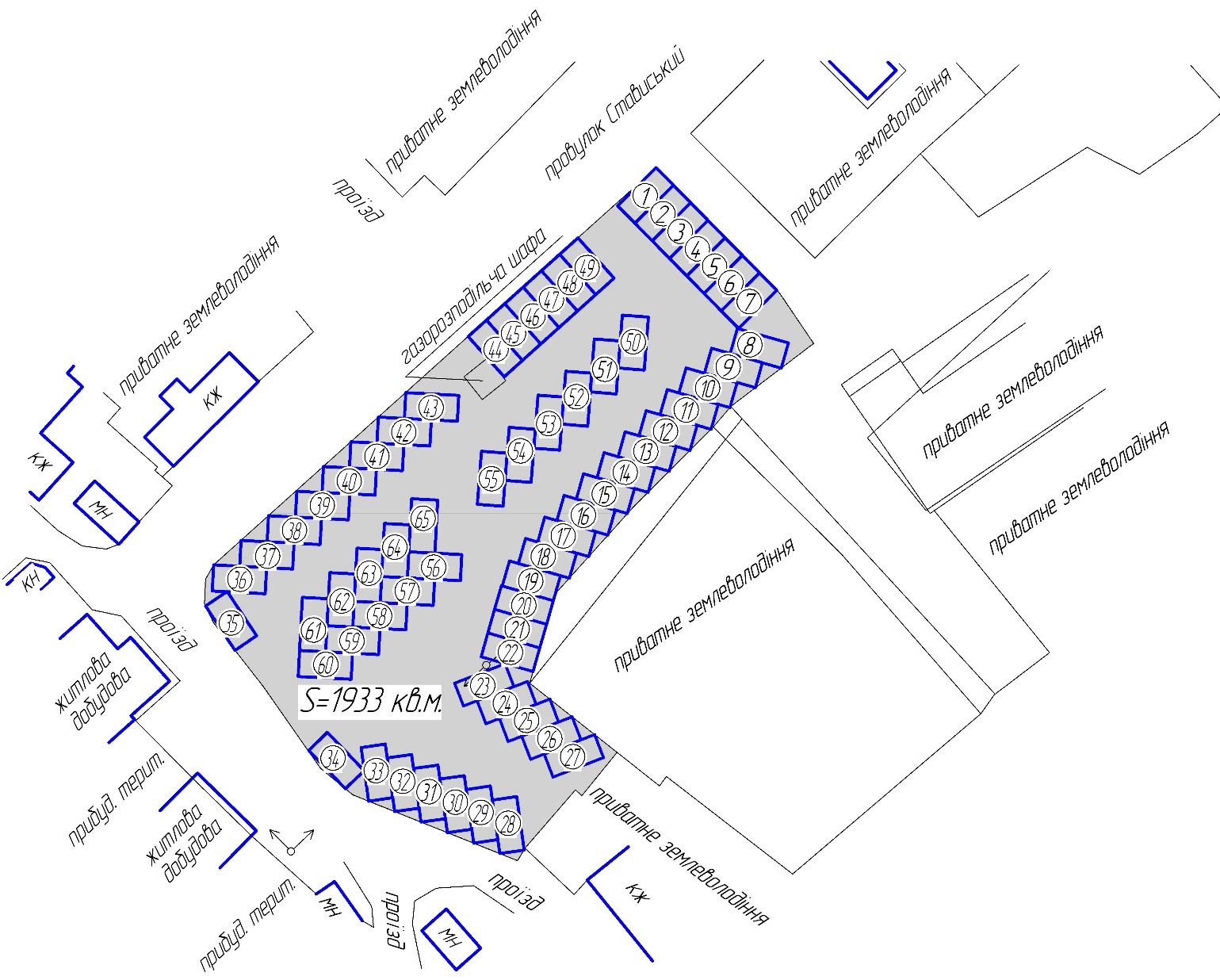      Секретар міської ради				                        М. ГоцулякВід 11.07.2017р.15 сесії7 скликання